Western Australia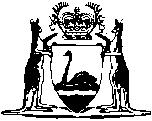 GREYHOUND RACING CONTROL ACT 1972Greyhound Racing Rules 1973		These rules were repealed by the Greyhound Racing Rules 1998 as at 1 Jan 1999.Western AustraliaGreyhound Racing Rules 1973ContentsPart I — Preliminary1.	Citation and commencement	22.	Interpretation	23.	Application, penalties, and publication of decisions	54.	Variation of Rules	6Part II — Powers of the Board5.	Delegation to Board officers	76.	Approved Registration Authorities	77.	Questions arising	88.	General Authority	89.	Fees and charges	910.	Power to investigate and Act	911.	Directions, etc. to be obeyed	1112.	Conditions may be imposed	1113.	Board may impose penalties	1114.	Prohibited persons	12Part III — Clubs15.	Clubs to be registered	1316.	Registration may be refused, suspended or cancelled	1317.	Application	1418.	Rules may require approval	1419.	Term of registration	1420.	Renewal	1421.	Register of Clubs	1522.	Annual reports	1523.	Change in office bearers	1524.	Fees	1525.	Levy	1626.	Club may be liable for acts of unregistered persons	1627.	Restrictions on Club officials	1628.	Control of racing and access	1729.	Committee may act in default of action by Stewards	1730.	Committee’s power to impose penalties	17Part IV — Registration of persons and names31.	Registers	1932.	Right of refusal	1933.	Property in certificates, permits and licences	1934.	Certificates to be produced	1935.	Duplicate certificates	2036.	Applications	2037.	Period of registration	2038.	Renewal	2139.	Persons to be registered	2140.	Trainers	2141.	Notice of training	2242.	Accommodation for greyhounds	2243.	Assumed Names	2344.	Syndicates	24Part V — Registration of greyhounds45.	Eligibility for nomination	2746.	Age of greyhound	2747.	Greyhounds registered outside the State purchased by a person resident in the State (Form I.)	2748.	Unregistered greyhounds	2749.	Right of refusal and cancellation	2850.	Registration certificate	2851.	Duplicate certificates	2852.	Sires to be registered (Form A.)	2953.	Stud Masters	2954.	Use of sires	2955.	Board may publish information as to sires	3056.	Notification of service (Form C.)	3057.	Authority for mating (Form B.)	3158.	Identification of bitch	3159.	Notification of whelping (Form D.)	3260.	Litters to be registered (Form E.)	3261.	Power to dispense with registration	3362.	Registration and naming of greyhounds (Form F.)	3363.	Naming	3464.	Change of name of greyhound (Form G.)	3465.	Earbranding	3566.	Death of a greyhound	35Part VI — Change of ownership and leasing67.	Notification of sale or disposal	3668.	Application for registration of transfer of ownership (Form H.)	3669.	Leases (Form J.)	36Part VII — Stewards70.	Appointment	3871.	Board Stewards and Club Stewards	3872.	Stewards’ power to alter arrangements	3973.	Duration of powers	3974.	Stewards’ inquiries and report	3975.	General powers as to the conduct of meetings and trials	4076.	Stewards’ power to impose penalties	41Part VIII — Veterinary surgeons77.	Board Veterinary Surgeons	4378.	Club meetings and trials	4379.	Fees	43Part IX — Allotment, postponement and programme of meetings80.	Allotment of dates to be applied for	4481.	Board may approve or refuse application	4482.	Certificate of approval	4483.	Cancellation of approval	4584.	Programme and conditions to be approved	4585.	Postponement or abandonment of meeting	4586.	Substituted and postponed meetings	4687.	Race Book	4788.	Change in Race Book particulars	4789.	Announcements as to blinkers and weight variations	4790.	Box numbers and colours	4891.	Report on the meeting	4892.	Official times	49Part X — Grading93.	Board Graders	5094.	Grading by Board	5095.	Fields may be graded	5096.	Effect on Clubs	5097.	Withdrawal after box draw	5198.	Maiden status	51Part XI — Nominations99.	Nomination forms	52100.	Manager required if greyhound raced by two or more persons	52101.	Nominations necessary	53102.	Eligibility	53103.	Nominations from registered persons only	54104.	Trainer to be stated	54105.	Syndicate member disqualified	54106.	Death of owner	54107.	Alterations by officials	54108.	Liability for fees	54109.	Sale, lease or transfer after draw for a meeting	55110.	Nominations subject to committee approval	55111.	Nomination forms to be retained	55112.	Time and place for nominations	56Part XII — Rules relating to the box draw and reserves113.	Box draw	57114.	Cancellation and new draw	57115.	Reserves	57116.	Vacant boxes	58117.	Incapacitation after publication of draw	58118.	Greyhound not presented	59Part XIII — Procedure prior to events119.	Inspection of track, kennels and equipment	60120.	Stewards’ certificate	60121.	Stewards’ instructions to attendants and officials	60122.	Unauthorized persons not to enter kennels or handle greyhound	61123.	Other greyhounds excluded	61124.	Greyhounds to be produced by specified time	61125.	Particulars to be checked	62126.	Certificates to be produced	62127.	Identification and examination of greyhounds prior to kennelling	63128.	Earbrands	63129.	Identification and examination subsequent to kennelling	63130.	Identification before all clear	63131.	Retention of certificates	64132.	Variation in identification markings	64133.	Preparation enclosure	64134.	Nose straps	64135.	Muzzles	65136.	Blinkers	65137.	Bandages and appliances	65138.	Veterinary assistance	66139.	Women handlers	66140.	Persons not allowed to handle greyhounds	66141.	Attendant not to assist	67Part XIV — Rules relating to weight142.	Record of weights	68143.	Weight record card	68144.	Weight record card to be produced	69145.	Application for replacement weight record card	70146.	Check weights	70147.	Accuracy tests	70148.	Weighing of greyhounds	71149.	Excessive weight variations	71150.	Reweighs	72Part XV — Rules relating to the running of races151.	Track measurement	73152.	Starter	73153.	Starting boxes	73154.	Placing in starting boxes	73155.	Starting procedure	74156.	Greyhound turned in box	74157.	Greyhound handled by attendant only	74158.	Attracting greyhound in box	74159.	Release timing	74160.	Starting point	75161.	Lure disc	75162.	Lure distance	75163.	Lure drivers	75164.	Interference to lure	76165.	Hurdle races	76166.	Descriptions and commentaries	76167.	“No Race”	77168.	Re-running of event declared “No Race”	77Part XVI — Greyhounds failing to pursue, marring running, or fighting169.	Failure to pursue or marring the running	78170.	Fighting	79171.	Notice of fighting	79172.	Disqualification	79173.	Certificate to be endorsed	80174.	Nomination following twelve months’ disqualification	80Part XVII — Judging, prize money and objections175.	Appointment of Judges	81176.	Method of judging	81177.	Signalling of places	82178.	Disqualification prior to pay-out signal	82179.	Disqualification subsequent to pay-out signal	82180.	Walk-Over	82181.	Dead Heat	83182.	Prize money for races abandoned	84183.	Prize money and awards may be withheld	84184.	Grounds for objection	84185.	Lodging objection	85186.	Forfeit of deposit, and withdrawal	85187.	Consequences of successful objection	85188.	Grading variation attached to winner	86Part XVIII — Examinations, tests and analysis189.	Authority to test	87190.	Limitation on liability	87191.	Test procedure	87192.	Specimens	88193.	Autopsy	88194.	Analysis of stomach contents	88195.	Owner, Etc. not present	89196.	Certificate of findings	89197.	Examination of greyhound	89198.	Expense of examinations as to identity	89199.	Taking possession of greyhound	90Part XIX — Seasonal condition and use after breeding200.	Season	91201.	Racing after whelping	92202.	Racing after stud service	92Part XX — Incapacity and veterinary treatment203.	Skin complaints and unclean condition	93204.	Treatment prior to a meeting	93205.	Withdrawal by owner or trainer	95206.	Withdrawal by order of the Stewards	95Part XXI — Inquiries207.	No Penalty without prior inquiry	98208.	Inquiries	98209.	Persons having jurisdiction	98210.	Right to appear, call evidence and cross examine	99211.	Documentary evidence	99212.	Stewards may require appearance	99213.	Notice to be served	99214.	Where service cannot be effected	100215.	Service of notices	100216.	Default of appearance	100217.	Representation at inquiry	101218.	Transcript to be taken	101219.	Transcript may be Obtained	101220.	Proof of ownership of greyhound	101Part XXII — Ineligibility, disqualification and default221.	Power to withdraw	103222.	Pending inquiry	103223.	Disqualified greyhound ineligible	103224.	Effect on greyhound of disqualification of person	103225.	Removal of greyhound from disqualified trainer	104226.	Defaulters and persons disqualified or warned off	104227.	Association with disqualified persons	105228.	Date disqualification becomes effective	105229.	Surrender of certificates	105230.	Clubs to notify Board of disqualifications, etc	106231.	Grounds for disqualification of persons	106232.	Other possible penalties	106233.	Time for payment of fines	107234.	Breaches of the Rules	107235.	Grounds for disqualification of greyhound	111236.	Defaulters	112237.	Clubs to give effect to penalties imposed on persons	113238.	List of persons disqualified or warned off	113239.	Clubs to give effect to disqualification of greyhounds	113240.	List of disqualified greyhounds	113241.	Publication of lists	114Part XXIII — Appeals and reduction of penalties242.	Appeal by way of rehearing, and representation at appeal	115243.	Reduction of penalty	116Part XXIV — On-course Totalisator betting244.	Totalisator investments	117Part XXV — Offences relating to live game and unmuzzled greyhounds245.	Live game	118246.	Greyhound not muzzled in street	119Part XXVI — Greyhound trial tracks247.	Interpretation of this Part	120248.	Application for registration of trial track	120249.	Information	120250.	Managers and assistant managers	120251.	Undertakings	121252.	Manager to be present	121253.	Transfer of ownership	122254.	Insolvent licensees	122255.	Deceased licensees	122256.	Cancellation or suspension of registration	123257.	Notice of refusal or cancellation	124258.	Use of unregistered tracks	124259.	Power to enter and inspect	125260.	Offences in relation to trial tracks	125261.	Revocation of previous trial track rules	125ScheduleNotesCompilation table	127Western AustraliaGREYHOUND RACING CONTROL ACT 1972Greyhound Racing Rules 1973Part I — Preliminary 1.	Citation and commencement 		These Rules may be cited as the Greyhound Racing Rules 1973, and shall come into operation on the 1st day of August, 1973.2.	Interpretation 		In these Rules, unless the context otherwise require — 	“advertise” means to publish, whether in written or printed form or orally;	“approved”, in relation to a form, means approved by the Board as suitable for the purpose required;	“Approved Registration Authority” means a Registration Authority declared to be such by the Board for the purpose of these Rules;	“attendant” means a person registered by the Board, other than a registered owner or trainer, who is given permission to handle greyhounds on a race track;	“Board” means the Greyhound Racing Control Board;	“Board Grader” means a person appointed to that office by the Board;	“Board Steward” means a person appointed to that office by the Board;	“Chief Steward” means the person appointed to that office by the Board;	“Club” means a greyhound racing club and includes any body or group of persons holding or proposing to hold a greyhound race meeting in the State;	“committee” means the body responsible for the care, control and management of the affairs of a Club under the constitution of that club;	“defaulter” includes every person owing to the Board or a Club any overdue and unpaid entrance nomination or qualification fee, or any money, stake, wager, fine, or any course, track or other fee;	“disqualified” in relation to any person or greyhound means disqualified by the Board, the Stewards or by a Club in accordance with these Rules, and “disqualification” has a corresponding meaning;	“grounds” include any portion of a venue licensed to conduct greyhound racing by a Club registered with the Board;	“Judge” means the person appointed to officiate as Judge at any race or trial;	“lure” means a lure activated by artificial means;	“maiden” means — 	(a)	in relation to a flat race, a greyhound which, at the time of starting, has never won or been awarded first place in any flat race where greyhounds race behind an artificial lure otherwise than by way of a “walkover”; and	(b)	in relation to a hurdle race, a greyhound which at the time of starting, has never won or been awarded first place in any hurdle race where greyhounds race behind any artificial lure otherwise than by way of a “walkover”;	“meeting” means any meeting at which greyhound racing is to be carried on;	“month” means a calendar month;	“official” means any person appointed by the Board or a Club to officiate as Secretary, Steward, Broadcaster, Commentator, Kennel Attendant, Identification Officer, Starter, Judge, Lure Driver, Grader, Veterinary Surgeon, or Timekeeper or in any other capacity directly connected with greyhound racing;	“official draw” means the draw after the completion of the box draw furnished to the Secretary of a Club by the Board;	“owner” includes a part owner, lessee or part lessee of a greyhound and any person exercising or purporting to exercise the right of ownership over or having an interest in the greyhound, and where the owner is not present at the relevant meeting includes the trainer or other person handling the greyhound;	“person” includes any person whether or not registered by the Board or by an Approved Registration Authority;	“qualifying trial” means a trial of greyhounds in competitive pursuit of a lure held under race conditions as specified by the Board, by which one or more of those greyhounds may qualify to enter for a race;	“race” means the competitive pursuit of a lure for prize or reward by two or more greyhounds at a meeting;	“racecourse” includes the grounds at which it is situate;	“registered” means registered by or with the Board or an Approved Registration Authority, and “registration” has a corresponding meaning;	“registered Club” means a Club registered by the Board;	“reweigh” means the weight of a greyhound registered after a change in its previous registered weight;	“Secretary” includes a person who is designated as, or who performs executive acts as, the Secretary or manager of a Club;	“Steward” includes a Board Steward and any other Steward or Stewards appointed or approved by the Board to control a meeting or qualifying trial held on any day or night, or adjudicating on any matter which may arise at or from any meeting or trial;	“the Act” means the Greyhound Racing Control Act 1972;	“the prescribed fee” in relation to any matter means the fee specified in the Schedule to these Rules in respect of that matter;	“trainer”, in relation to a greyhound, means the person registered in accordance with these Rules as the trainer of that greyhound;	“trial” means a qualifying trial conducted under these Rules;	“veterinary surgeon” means a person who is registered or deemed to be registered as a veterinary surgeon under the Veterinary Surgeons Act 1960;	“warn off” means to prohibit from entering upon and remaining on any licensed greyhound racecourse and any registered greyhound trial track;3.	Application, penalties, and publication of decisions	(1)	These Rules apply to every Club, and every member of any Club, and every person who takes part in any meeting, any race or qualifying trial, or any other proceeding or matter purporting to be conducted under or which is governed by these Rules.	(2)	A person or Club to whom these Rules apply is deemed — 	(a)	to consent to be bound thereby;	(b)	not to be entitled to appeal to any Court in respect of anything done or purporting to have been done, or omitted to be done, under these Rules; and	(c)	to have agreed that these Rules shall be a defence to any alleged civil liability arising out of the operation of these Rules.	(3)	A person or Club to whom these Rules apply is liable in respect of any breach or non-observance of these Rules to the penalties that may be imposed under these Rules.	(4)	The Board, Stewards or the committee of a Club may publish in any manner or medium any decision given, or purporting to have been given, under and in accordance with these Rules without thereby incurring any civil liability to any person to whom these Rules apply.4.	Variation of Rules 		Subject to the Act, these Rules may from time to time be amended or revoked, and new Rules may be made, by the Board with the approval of the Minister.Part II — Powers of the Board 5.	Delegation to Board officers 		Where by these Rules any act is authorized or required to be done by the Board, or any decision is required to be taken by the Board, that act may be done or that decision may be taken by any officer of the Board authorized by the Board either generally or in the particular case.6.	Approved Registration Authorities 	(1)	The Board may from time to time declare that a body responsible for the registration for the purpose of greyhound racing, of persons or greyhounds in any State or Territory of the Commonwealth shall be an Approved Registration Authority for the purpose of these Rules and may revoke or amend any such declaration.	(2)	A person registered with an Approved Registration Authority and resident outside Western Australia is deemed to be registered with the Board for the purpose of these Rules and if he takes part in any activity in Western Australia over which the Board has control or which is subject to regulation by the Board is deemed thereby to consent to be bound by these Rules and is subject to the authority of the Board as though he were registered by the Board.	(3)	A greyhound registered with an Approved Registration Authority is deemed to be registered with the Board for the purpose of these Rules.	(4)	Any termination or suspension of the registration or disqualification of a person or greyhound by an Approved Registration Authority shall on notification to the Board have effect as though the termination, suspension, or disqualification had been imposed by the Board.7.	Questions arising 		If any question arises which is not, or is alleged not to be, provided for by these Rules the question shall be determined by the Board.8.	General Authority 	(1)	Subject to the Act, and to any directions given by the Minister under the Act, the Board is authorized to control and regulate greyhound racing in Western Australia.	(2)	In the exercise of its power, and without derogating from the generality of that power, the Board may — 	(a)	register greyhound racing clubs and greyhound trial tracks, owners, trainers, attendants and other persons, lease agreements and training agreements, Assumed Names, Syndicates, and other documents;	(b)	register greyhounds, and the breeding, weight, identity and characteristics of greyhounds;	(c)	fix or refix the registered weight of any greyhound;	(d)	prohibit persons or greyhounds from participating in greyhound racing;	(e)	appoint, and regulate the functions of, Stewards, graders and other officials;	(f)	license racecourses and the conduct of race meetings, and allot dates for meetings;	(g)	inquire into, deal with, hear and determine any matter relating to greyhound racing, including appeals against the decisions of Stewards or committees of registered Clubs;	(h)	refer any matter to Stewards or other persons for investigation and report, and inquire into the nomination, training, handling and running of any greyhound whether or not the subject of any report or decision;	(i)	exercise any power conferred upon Stewards by these Rules or any Club;	(j)	enforce disqualifications and other penalties, including the reciprocal enforcement of penalties by arrangement with Approved Registration Authorities;	(k)	quash or mitigate any disqualification or other penalty, however incurred or imposed;	(l)	publish, in a newspaper or otherwise, any decision of the Board or Stewards made or given bona fide in the purported exercise of a power under these Rules; and	(m)	generally, implement these Rules and the objects, purpose and intent of the Act.9.	Fees and charges 		The fees prescribed in the Schedule to these Rules shall be payable to the Board in relation to the matters specified in that Schedule, and where no such fee is prescribed in relation to any matter the Board may make, and shall be paid, a charge for any other service provided or act done by or on behalf of the Board.10.	Power to investigate and Act 		Where a member of the Board, or an officer or employee of the Board authorized in that behalf by the Chairman of the Board or, in his absence, by the Deputy Chairman, who has reasonable cause to suspect that any dishonest, corrupt, fraudulent or improper act in connection with a greyhound or greyhound racing is about to, or may take place or has taken place at any meeting or qualifying trial, he may, without prior reference to the Board for the purpose of preventing or detecting or inquiring into that act — 	(a)	enter and inspect any land, ground, racecourse, track, building, or other place in or about which a meeting or qualifying trial is being held or is about to be held or has been conducted;	(b)	make, alter, or vary all or any of the arrangements for the conduct of a meeting, or any race or qualifying trial;	(c)	require and obtain from the Secretary of the Club conducting a meeting or trial production of all books, particulars of nomination, and documents relating to that meeting or trial or to any greyhound nominated or present at that meeting or trial;	(d)	order the examination of any greyhound for the purpose of ascertaining its age or identity or for any other purpose;	(e)	take possession of any greyhound and detain it in accordance with these Rules;	(f)	order the withdrawal of any greyhound from a race or trial;	(g)	order the removal of any muzzle, rug, bandage or other appliance;	(h)	remove the Judge, Stewards or other officials and act in his or their stead, or appoint a substitute or substitutes for him or them;	(i)	appoint any official necessary in his opinion to the proper conduct of a meeting or trial if he is of the opinion that the committee of the Club responsible has failed to or neglected to do so;	(j)	investigate, or direct Stewards to investigate any dishonest, corrupt, fraudulent or improper act or practice in connection with a greyhound or greyhound racing, whether anticipated or perpetrated; and	(k)	convene and conduct, or direct Stewards to convene and conduct, any inquiry in connection with a greyhound or greyhound racing.11.	Directions, etc. to be obeyed 		Any decision, order or direction of the Board or lawfully made on behalf of the Board under these Rules shall be carried into effect by a registered Club, its committee, officials, Stewards, and employees, and by any owner, trainer, attendant or person associated with greyhound racing in respect of whom that decision, order or direction is made or given.12.	Conditions may be imposed 	(1)	The Board, on the grant of any certificate, permit or licence under these Rules, may impose any condition in respect of the registration or other matter to which that document relates and may by notice in writing from time to time amend or revoke any existing condition or impose a further or new condition.	(2)	The breach or non-observance of a condition imposed under this rule shall be deemed to be a breach of these Rules.13.	Board may impose penalties 	(1)	Subject to the provisions of these Rules regarding prior inquiry, the Board may — 	(a)	cancel or refuse to renew any certificate of registration, permit or licence granted to a person or Club under these Rules;	(b)	disqualify, either for a specified period or permanently, any person or greyhound from participating in greyhound racing;	(c)	warn off any person; and	(d)	in addition to or in substitution for any other penalty, impose on any person or Club a fine not exceeding one hundred (100) dollars,		in accordance with these Rules.14.	Prohibited persons 		The Board may, by notice in writing furnished to all Clubs, prohibit any person from participating in or being employed in an honorary capacity or for reward or remuneration in greyhound racing either as an official or employee of a greyhound racing club where such action is in the opinion of the Board, in the interest of the proper conduct of greyhound racing.Part III — Clubs 15.	Clubs to be registered 		A Club shall not conduct any meeting for greyhound racing unless the Club is registered by the Board.16.	Registration may be refused, suspended or cancelled 	(1)	The Board may refuse to register any Club if the Board is of the opinion that the refusal would be in the interests of greyhound racing.	(2)	The Board may, after due inquiry held in accordance with these Rules, suspend, cancel or refuse to renew the registration of any Club which is found — 	(a)	to have committed a breach of any of the terms or conditions of its registration by the Board;	(b)	to have committed a breach of these Rules or of any order or direction of the Board;	(c)	to have failed to act upon, implement or give effect to any decision of, or lawfully made on behalf of, the Board notified in writing to the Secretary or other executive officer of the Club;	(d)	to have committed a breach of the constitution or rules of the Club;	(e)	to be in default in respect of the payment of any moneys payable to the Board;	(f)	to have impeded the Board, or a person lawfully acting on behalf of the Board, in the discharge of any duty or the exercise of any power or authority, or to have refused or failed to render such assistance as the Board considers to have been appropriate and necessary; or	(g)	to have done or omitted to do, or to have permitted any person subject to its direction or control to do or omit, any act or thing contrary to the best interests of greyhound racing.17.	Application 		An application for the registration or renewal of registration of a Club shall be made to the Board on a form approved by the Board, and shall be accompanied by a copy of the constitution and rules of the Club, certified as a true copy by the Secretary of the Club.18.	Rules may require approval 		It shall be a condition of the registration or renewal of registration of a Club that the Club adopts and uses only such rules as are approved by the Board, and that any further or other proposed rules or any amendment to the rules shall be approved by the Board before coming into effect.19.	Term of registration 	(1)	The registration of a Club shall, unless sooner cancelled by the Board, remain in force from the date upon which it was granted by the Board until the thirty-first day of July next following.	(2)	A Club registered by the Board shall be furnished with a certificate of registration.	(3)	The certificate of registration shall be displayed in the office of the Club.20.	Renewal 		An application for the renewal of the registration of a Club shall be made on or before the first day of July in the current year of registration, but the Board may grant an application made after that date on such terms and conditions as it thinks fit.21.	Register of Clubs 		The Board shall keep a register in which shall be recorded the names of all Clubs registered by the Board.22.	Annual reports 		A Club shall each year within fourteen (14) days of its Annual Meeting forward to the Board — 	(a)	a Balance Sheet and Income and Expenditure Account duly audited and certified by an Accountant satisfactory to the Board showing the true state of the Club’s finances;	(b)	the original certificate of the Accountant certifying the correctness of the Balance Sheet and Income and Expenditure Account; and	(c)	a list of office bearers of the Club as elected at the Annual Meeting.23.	Change in office bearers 		Any change in the office bearers of a Club subsequent to the Annual Meeting shall be notified in writing to the Board within seven days.24.	Fees 	(1)	The fee payable by a Club on the registration or renewal of registration of the Club with the Board shall be — 	(a)	$250.00 for a Club proposing to seek a racing licence within the Metropolitan Area; and	(b)	$50.00 for a Club proposing to seek a racing licence outside the Metropolitan Area.	(2)	The Board may adjust a fee pro rata where the registration relates to part only of a year.25.	Levy 	(1)	All Clubs registered by the Board shall pay to the Board on or before the thirty-first day of August each year an amount calculated at the rate of three (3) per cent. of the gross revenue from all sources received or derived by the Club in connection with the holding of greyhound races by the Club for the year ending on the previous thirtyfirst day of July.	(2)	The revenue of a club for the purposes of this rule does not include revenue received or derived — 	(a)	from the on course totalisator;	(b)	from the off course totalisator; or	(c)	from the holding of greyhound races conducted in aid of any charitable purpose.26.	Club may be liable for acts of unregistered persons 	(1)	It is the duty of a Club to establish that any person purporting to do or doing any act which may be done under these Rules only by a registered person, is so registered.	(2)	In the event of an unregistered person purporting to do or doing any act which under these Rules may only be done by a registered person the Club shall be liable to be penalised by the Board unless the Club proves to the satisfaction of the Board that it took all proper steps to inquire into the registration of that person and to prevent an unregistered person from so acting.27.	Restrictions on Club officials 	(1)	An official appointed by a Club shall not — 	(a)	directly or indirectly engage in any betting transaction in respect of any meeting at which he officiates; or	(b)	own, lease, train or have any pecuniary interest whatsoever in any greyhound competing at any meeting or in any qualifying trial conducted by the Club; or	(c)	act as the attendant of any greyhound at any meeting or qualifying trial conducted by the Club unless directed to do so by Stewards.	(2)	A member of the committee of a Club shall not — 	(a)	receive any remuneration, direct or in direct, for that office;	(b)	be appointed to be a Steward;	(c)	hold any official position, paid or honorary, connected with the actual conduct of greyhound racing.28.	Control of racing and access 	(1)	The committee of a Club shall, subject to these Rules, have the entire control and supervision of racing on the grounds of the Club.	(2)	The committee may refuse to admit any person to the racecourse or its grounds, and may cause any person to be removed therefrom, without assigning any reason or explanation.	(3)	Where a person who is registered under these Rules is refused admittance to, or is removed from, a racecourse or its grounds under this rule he may appeal against the decision to the Board and the committee shall give effect to the determination of the Board.29.	Committee may act in default of action by Stewards 		The committee of a Club may only inquire into and deal with any matter relating to the conduct of racing on its grounds if that action has not already been taken by the Stewards controlling the meeting.30.	Committee’s power to impose penalties 	(1)	Where any matter is dealt with by the committee of a Club the committee may — 	(a)	warn off its grounds, or disqualify, for any term or at its pleasure, any person who, in its opinion, is liable to disqualification under these Rules or is guilty of improper conduct at a meeting or trial; and	(b)	disqualify from winning any event or being placed in any event, or for any term, any greyhound liable to be disqualified under these Rules.	(2)	Subject to these Rules, the committee may impose on any person a fine not exceeding one hundred (100) dollars in respect of each offence in lieu of or in addition to disqualifying him or warning him off.Part IV — Registration of persons and names 31.	Registers 		The Board shall prepare and maintain the following Registers — 	(a)	a Register of owners;	(b)	a Register of trainers;	(c)	a Register of attendants;	(d)	a Register of Assumed Names;	(e)	a Register of Syndicate Names; and	(f)	a Register of trial tracks, licensees, managers and assistant managers.32.	Right of refusal 		The Board may refuse an application for registration or for the renewal of a registration if it is the opinion of the Board that the refusal is in the interests of greyhound racing.33.	Property in certificates, permits and licences 	(1)	A person registered by the Board shall be furnished with a certificate of registration.	(2)	All certificates, permits or licences issued by the Board remain the property of the Board and no right of property or other interest of any kind passes to or in any way becomes vested in any person to whom the document has been issued or who may for the time being have the custody of a document.	(3)	A certificate, permit or licence shall be returned to the Board on request.34.	Certificates to be produced 		Every registered person shall produce his certificate of registration when demanded at any time by a Steward, a member, officer or employee of the Board or by an official of the Club where he is operating.35.	Duplicate certificates 	(1)	Where any person has lost, misplaced or destroyed his current certificate of registration he may make application in writing to the Board for a duplicate certificate, accompanied by a statutory declaration as to the circumstances surrounding the loss, misplacement or destruction and the efforts that have been made to recover the certificate.	(2)	On payment of the prescribed fee the Board may issue a duplicate certificate of registration.36.	Applications 	(1)	A person who desires to register with the Board — 	(a)	as an owner, trainer, or attendant;	(b)	an Assumed Name or Syndicate Name; or	(c)	as a trial track manager or assistant manager,		shall make application to the Board on the approved form and shall pay the prescribed fee.	(2)	A person who applies to the Board for registration — 	(a)	as an owner, trainer, or attendant; or	(b)	as a trial track manager or assistant manager,		may be required to furnish to the Board evidence satisfactory to the Board of his character, fitness and experience.37.	Period of registration 		Unless sooner cancelled by the Board or an Approved Registration Authority, the registration of a person under these Rules, the registration of an Assumed Name or Syndicate Name, or the registration of a trial track remains in force from the date upon which it was granted or renewed by the Board until the thirty-first day of March then next following.38.	Renewal 	(1)	An application for renewal of registration shall be made on or before the first day of March of the current year of registration, but where an application for renewal of registration is made after the first day of March of the current year of registration the Board may grant the application on such terms and conditions as it thinks fit.	(2)	The application shall be made to the Board on the approved form and shall be accompanied by the prescribed fee.39.	Persons to be registered 		No person shall act as or represent himself, nor shall a Club permit a person to act or represent himself, to be the owner or trainer of a greyhound used or entitled or intended to be used for greyhound racing unless the person is registered by the Board or an Approved Registration Authority as the owner or trainer of the greyhound.40.	Trainers 	(1)	A person who desires to train a greyhound for the purposes of greyhound racing shall make application to the Board on the approved form for registration as a trainer of greyhounds, and shall pay the prescribed fee.	(2)	The Board shall issue certificates of registration under this rule in the following categories — 	(a)	owner trainer;	(b)	private trainer; or	(c)	public trainer.	(3)	The Board may register a person as an owner trainer if he trains greyhounds which he owns or of which he is a part owner, but an owner trainer is not authorized to train any other greyhound.	(4)	The Board may register a person as a private trainer if he trains greyhounds solely for a person registered as an owner and specified in the application, but a person who is registered as a private trainer is not eligible for registration as a public trainer.	(5)	A person who applies to the Board for registration as a public trainer may be granted either — 	(a)	a permit to train subject to the conditions imposed by the Board; or 	(b)	a licence to train,		and shall be registered accordingly.	(6)	The Board may require that any agreement for the training of a greyhound be entered into in a form approved by the Board.	(7)	The Board may suspend any trainer registered under this rule, and may cancel any registration, without assigning any reason.41.	Notice of training 	(1)	A registered trainer shall not commence training any greyhound or continue the training of any greyhound unless he has notified the Board or the Stewards, in writing as required by the terms of his registration, that he is the trainer of that greyhound.	(2)	A registered trainer shall ensure that his name is indicated as trainer on every nomination form submitted for a greyhound of which he is the trainer.42.	Accommodation for greyhounds 	(1)	No person shall be eligible to be registered as an owner or the trainer of a greyhound unless he provides proper accommodation for the greyhounds under his control.	(2)	The accommodation shall be established and maintained to the approval of the Board and shall be open to inspection by the Stewards, officers and employees of the Board at all times.43.	Assumed Names 	(1)	The Board may grant permission to a person to use, and may register, an Assumed Name, either unconditionally or subject to such conditions as the Board thinks fit.	(2)	The Board, without assigning any reason, may refuse permission to use or register an Assumed Name and may withdraw any permission granted and cancel any registration.	(3)	A person who is registered as the owner of a greyhound which he trains himself is not eligible to use or register an Assumed Name in respect of that greyhound.	(4)	It shall not be necessary to notify any person that a permission has been withdrawn or a registration cancelled under this rule.	(5)	A person who uses for the purposes of these Rules — 	(a)	any name other than his own full and correct proper name; or	(b)	an Assumed Name in respect of which he is registered with the Board or an Approved Registration Authority,		commits a breach of these Rules and shall be deemed to be guilty of a corrupt practice.	(6)	An application for permission to use and register an Assumed Name shall be made by a person in his full and correct proper name, and where permission is granted to use an Assumed Name that person shall use the Assumed Name only for all the purposes of these Rules and shall not use his proper name.	(7)	A person shall not be entitled to use or continue to use an Assumed Name similar to or likely to be confused with the proper name of any person registered as the owner or lessee of a greyhound.	(8)	A person shall not be entitled to use or register more than one Assumed Name at any time.	(9)	Where permission is granted to use an Assumed Name no person shall disclose the proper name of the person to whom that permission was given, except with his consent or the consent of the Board.44.	Syndicates 	(1)	Any combination of five or more persons owning or leasing a greyhound shall, for the purposes of these Rules, be deemed to be a Syndicate.	(2)	No greyhound shall be registered in the name of a Syndicate and no lease of a greyhound to a Syndicate shall be effective unless the Syndicate has been registered with the Board.	(3)	A Syndicate may own or lease more than one greyhound but shall not own or lease any greyhound in combination with any other Syndicate or person.	(4)	A person who desires to register a Syndicate must ensure that the approved form is signed personally by every member of the Syndicate and that it contains or is accompanied by — 	(a)	the proposed name of the Syndicate;	(b)	the full address to be registered as that of the Syndicate;	(c)	the full names, addresses and occupations of all the members;	(d)	the names of not more than four of the members who are to act as the authorized representatives of the Syndicate.	(5)	The first named authorized representative shall be deemed to be the manager of the Syndicate.	(6)	Only the manager of a Syndicate or the trainer is authorized to nominate or withdraw a greyhound in the name of the Syndicate, and his receipt for any prize money or trophy shall be a complete discharge to any Club.	(7)	The authorized representatives of a Syndicate shall be deemed to be authorized to act for and represent the Syndicate and to be responsible for the observance of these Rules and all matters in relation to greyhound racing for and on behalf of the Syndicate.	(8)	The Board, without assigning any reason, may refuse to accept any application for the registration of a Syndicate, may make the registration subject to such conditions as the Board thinks fit, and may cancel any registration.	(9)	It shall not be necessary to notify any person other than the manager of the Syndicate that the registration of a Syndicate has been cancelled.	(10)	No Syndicate Name shall be registered or used which has not been approved by the Board.	(11)	No Syndicate may be registered or continue to be registered in which any member is a company or other corporate entity, except where the company or other corporate entity is acting as the executor or administrator of a deceased member or as the statutory committee or manager of the member.	(12)	No Syndicate may be registered or continue to be registered if and while any of the members is a person whose interest in any greyhound would, under these Rules, operate to prohibit the greyhound from being nominated for or started in any race.	(13)	A Syndicate is required to notify the Board in writing if any member is a disqualified person, and upon receipt of that notification that member shall be deemed by the Board to be no longer a member of the Syndicate.	(14)	Every change in the membership of a Syndicate, including the death of a member, and every change in the authorized representatives or registered address of a Syndicate is required to be notified in writing to the Board within seven (7) days of the change.	(15)	Any member of a Syndicate may at any time make application in writing to the Board to cancel the registration of the Syndicate, and if the Board is satisfied that it is reasonable and proper to cancel the registration the Board may cancel that registration.	(16)	In the event of the termination of a Syndicate by the members, notice of the termination shall be given in writing to the Board by all members forthwith.	(17)	No notice is required to be given where a Syndicate terminates by effluxion of time.	(18)	Any notice to be given or communication to be made to any Syndicate by the Board shall be deemed to have been duly given or made if given or made in writing to the Manager of the Syndicate or left at or sent by prepaid post to the registered address of the Syndicate.	(19)	The Board has no responsibility for the due observance by the persons concerned of the constitution or rules of any Syndicate.Part V — Registration of greyhounds 45.	Eligibility for nomination 		No greyhound is eligible to be nominated for, or to start in, any race or qualifying trial unless it is registered — 	(a)	with the Board in accordance with these Rules; or	(b)	with an Approved Registration Authority.46.	Age of greyhound 		For the purposes of greyhound racing, the age of a greyhound shall date from the first day of July in each year.47.	Greyhounds registered outside the State purchased by a person resident in the State (Form I.) 	(1)	Where a greyhound is registered by an Approved Registration Authority and the greyhound is, or has been, purchased by a person resident in Western Australia, the purchaser shall cause registration of the greyhound to be transferred to the register maintained by the Board.	(2)	For the purposes of this rule, registration with the Board may be effected by forwarding to the Board the original registration certificate of the greyhound together with an application on the approved form and the prescribed fee.48.	Unregistered greyhounds 	(1)	Where a person is the owner of a greyhound which is not registered he may make application to the Board on the approved form, accompanied by the prescribed fee, for the registration of that greyhound by the Board.	(2)	The Board may require an applicant under this rule to produce evidence satisfactory to the Board of the identity and breeding of the greyhound, of the applicant’s title to or interest in the greyhound and of any other matter the Board considers desirable in the interests of greyhound racing.	[Rule 48 erratum in Gazette 17 August 1973 p.3078.] 49.	Right of refusal and cancellation 		The Board may refuse an application for the registration of a greyhound if it is the opinion of the Board that the refusal is in the interest of greyhound racing, and may cancel any registration, without assigning a reason.50.	Registration certificate 	(1)	A registration certificate shall be issued by the Board in relation to each greyhound registered by the Board and named in accordance with these Rules.	(2)	All certificates of the registration of a greyhound issued by the Board remain the property of the Board and no right of property or other interest of any kind passes to or in any way becomes vested in any person to whom the certificate has been issued or who may for the time being have the custody of a certificate.	(3)	A certificate of the registration of a greyhound shall be returned to the Board on request.51.	Duplicate certificates 	(1)	Where any person has lost, misplaced or destroyed the certificate of registration of a greyhound he may make application in writing to the Board for a duplicate certificate, accompanied by a statutory declaration as to the circumstances surrounding the loss, misplacement or destruction and the efforts that have been made to recover the certificate.	(2)	On payment of the prescribed fee the Board may issue a duplicate registration certificate.52.	Sires to be registered (Form A.) 	(1)	Before any greyhound is eligible to be used for stud purposes as a sire under these Rules that greyhound must be registered as a sire with the Board.	(2)	An application for the registration of a stud greyhound shall be made to the Board on the approved form by the registered owner of the sire or some person authorized thereto in writing by the owner, and shall be accompanied by the prescribed fee.	(3)	The application must be supported by a certificate from a veterinary surgeon approved by the Board certifying that the greyhound is capable of performing the duties of a stud greyhound sire and including the findings established by a semen evaluation test.	(4)	Unless sooner cancelled or suspended by the Board, the registration of a stud greyhound as a sire remains in force for a period of twelve months from the date on which it was granted.53.	Stud Masters 	(1)	The issue by the Board of a certificate of the registration of a stud greyhound authorizes the person named in the certificate to act as Stud Master in relation to that greyhound.	(2)	Where the Board is not satisfied that the applicant, not being the registered owner, is a suitable person to act as Stud Master it may require as a condition of registration that some other and acceptable person be nominated by the applicant to act as Stud Master.54.	Use of sires 	(1)	All services by registered sires shall be by natural methods and the impregnation of bitches by means of artificial insemination shall not be carried out.	(2)	The number of bitches served by a registered sire shall not exceed fourteen (14) in any one calendar month.	(3)	If a registered sire fails to produce ten (10) reported litters from each twenty (20) bitches served, and in this regard the Board may rely solely upon whelping reports received by the Board, the Stud Master shall at his own expense, upon being notified by the Board, present the stud greyhound to a professional person at a place and for a period specified by the Board so that a veterinary test may be carried out.	(4)	If the Board is not satisfied with the results of a veterinary test conducted under this rule, the Board may suspend the stud registration of the sire by notification to the Stud Master — 	(a)	for the period, not being longer than one month, specified in the notice; or	(b)	until the Stud Master submits the grey hound to such further tests at the end of the specified period the Board may require,		whichever period is the longer.	(5)	If the Board is not satisfied with the results of any further test conducted under this rule, it may suspend the stud registration of the greyhound for a specified period or indefinitely, and thereafter the onus shall be on the Stud Master to show that the greyhound can perform its stud duties in a proper manner.55.	Board may publish information as to sires 		The Board has the unrestricted right to publish the number of services performed by any registered sire and the number of progeny produced from those services.56.	Notification of service (Form C.) 	(1)	The Stud Master shall within fourteen (14) days of a service taking place, lodge with the Secretary of the Board on the approved form, notification of the service, in which is contained the following particulars — 	(a)	the name of the sire and dam;	(b)	the date of service;	(c)	the registration certificate number of the bitch presented for service;	(d)	the earbrand number of the bitch; and	(e)	the name and address of the registered owner.	(2)	The notice shall be accompanied by the prescribed fee.57.	Authority for mating (Form B.) 	(1)	Where the person producing a bitch for service is not the person shown on the registration certificate of the bitch as the registered owner, that person shall be required by the Stud Master to supply an authority signed by the registered owner giving permission for the bitch to be mated.	(2)	The authority produced under this rule shall be retained by the Stud Master who shall lodge it with the Board together with the notification of service.58.	Identification of bitch 	(1)	On production of a bitch for mating with a registered sire, it shall be the duty of the Stud Master to demand the registration certificate of the bitch and to compare the identification particulars shown on that certificate with the bitch produced for service.	(2)	A Stud Master shall not permit a service to be performed on a bitch that does not conform to the registration certificate purporting to relate to that bitch.59.	Notification of whelping (Form D.) 		Within fourteen (14) days of the whelping of progeny resulting from a service performed by a registered sire, the registered owner of the dam shall notify the Secretary of the Board on the approved form of the whelping and shall furnish a clear and complete statement of the following particulars — 	(a)	the breeding;	(b)	the date of the whelping;	(c)	the number of the whelps;	(d)	the general colour of each of the whelps;	(e)	the sex of each of the whelps; and	(f)	the kennelling place of the dam and her progeny.60.	Litters to be registered (Form E.) 	(1)	Unless the Board in special circumstances otherwise decides, no greyhound whelped in Western Australia shall be eligible to be registered for any purpose under these Rules unless the litter in which it was produced was registered with the Board.	(2)	The application for the registration of a litter — 	(a)	shall be made on the approved form by the registered owner of the dam, or by a person authorized by the owner in writing in which case the written authority shall accompany the application and shall distinctly state whether the registration applied for is to be in the name of the owner or that of the applicant;	(b)	shall be lodged with the Secretary of the Board within three (3) months of the whelping date; and	(c)	shall be accompanied by the prescribed fee.	(3)	The approved form shall require such particulars as the Board may determine from time to time, but shall in any case require the following information, namely — 	(a)	the registered names of the sire and dam;	(b)	the date of whelping;	(c)	the number of whelps;	(d)	the sex of each of the whelps; and	(e)	a detailed identification of the markings of each whelp specifying the colour of each whelp including the colour of its toe nails and its distinctive markings.Note: The abbreviations to be used are as follows: — Colour: Black (bk), Blue (be), Brindle (bd), Fawn (f), Red (r), White (w).Toe Nails: Dark (dk), Medium (med), Light (lt).61.	Power to dispense with registration 		The Board may in its discretion from time to time dispense with the registering of services or litters in any particular case or class of case and whether the time for registration has then expired or not.62.	Registration and naming of greyhounds (Form F.) 	(1)	The application for the registration and naming of a greyhound shall be lodged with the Secretary of the Greyhound Registering Authority of the State where the greyhound was whelped and the litter registered.	(2)	Where the greyhound was whelped and the litter registered in Western Australia, the application for the registration and naming of the greyhound shall be made to the Secretary of the Board on the approved form and shall be accompanied by the prescribed fee.	(3)	The approved form shall include provision for the following information — 	(a)	the breeding of the greyhound;	(b)	the date of whelping;	(c)	the colour and sex;	(d)	the breeder’s name;	(e)	the proposed names; and	(f)	the applicant’s full name, signature and residential address.	(4)	Where the applicant is not the breeder, an authority for transfer signed by the breeder on the approved form, or such other authority in writing as the Board may in its absolute discretion accept as sufficient evidence of ownership of the greyhound, shall be lodged with the application.63.	Naming 	(1)	The names proposed should be stated in the application in order of preference.	(2)	The use of initials or figures is prohibited and the use of names of prominent persons or names deemed to be undesirable will not be allowed.	(3)	Where a name is not allowed or a name selected is not available, the Australian and New Zealand Greyhound Association, which has the control of the allocation of greyhounds’ names in the Commonwealth, reserves the right to allot a name for the greyhound.	(4)	Unless and until changed in accordance with these Rules the name in which a greyhound is registered shall stand and be used for all purposes of these Rules.64.	Change of name of greyhound (Form G.) 	(1)	An application to change a greyhound’s name may be made on the approved form to the Secretary of the Board stating the owner’s reason for desiring the change of name.	(2)	The application shall be accompanied by the prescribed fee.	(3)	The Board may grant a change of name, but in all cases where a change is granted the registration certificate shall carry the original name as well as the subsequent name or names so long as, or so often as, the greyhound remains or becomes registered.	(4)	Where the name under which a greyhound was originally registered is changed every nomination lodged in relation to that greyhound shall set out the original name and the subsequent name or names.65.	Earbranding 		Every greyhound registered shall be earbranded by an officer of the Board or an Approved Registration Authority.66.	Death of a greyhound 		When a greyhound dies the owner shall within seven (7) days — 	(a)	notify the Board; and	(b)	return the registration certificate in respect of that greyhound to the Board.Part VI — Change of ownership and leasing 67.	Notification of sale or disposal 		On the sale or disposal of any greyhound registered with the Board, the registered owner of the greyhound shall within forty-eight (48) hours of the sale or disposal notify the Secretary of the Board in writing of that sale or disposal and shall specify the name and address of the person to whom the greyhound has been sold or given.68.	Application for registration of transfer of ownership (Form H.) 	(1)	A person who purchases or otherwise acquires a greyhound that has been registered with the Board shall within seven (7) days of purchasing or acquiring the greyhound make application to the Board on the approved form for registration of the transfer of ownership.	(2)	The application shall be accompanied by the prescribed fee and the certificate of registration of the greyhound.	(3)	The Board may require the applicant to produce a receipt for the purchase money or some other evidence satisfactory to the Board to establish his ownership.69.	Leases (Form J.) 	(1)	Where an owner of a greyhound desires to register the lease of that greyhound for either racing or breeding, the lease shall be in the form approved by the Board and shall be registered with the Board.	(2)	The lease in the approved form, duly completed and signed in triplicate, together with any stamp duty payable, and accompanied by the certificate of registration of the greyhound leased, shall be lodged by the owner with the Secretary of the Board.	(3)	The lease shall be accompanied by the prescribed fee.	(4)	On completion of the lease registration, a lease registration certificate will be issued and forwarded to the lessee by the Board, and a copy of the lease will be forwarded to the lessor and to the lessee.	(5)	The Board will retain the greyhound’s original certificate of registration until the expiration or termination of the lease.	(6)	On the expiration or termination of any lease the lessee shall, within seven (7) days return the lease registration certificate to the secretary of the Board.Part VII — Stewards 70.	Appointment 	(1)	Stewards may be appointed — 	(a)	by the Board; or	(b)	by a Club with the approval of the Board,		and, subject to these Rules, the powers and duties of a Steward may be defined by resolution of the body appointing him.	(2)	A Steward may be removed or replaced at any time by the body which appointed him but where a Steward is removed by a Club the Club shall notify the Board of the circumstances and reasons.71.	Board Stewards and Club Stewards 	(1)	When a Club is notified by the Board of the appointment of a Board Steward to act at a meeting or qualifying trial conducted by the Club, that Board Steward shall be the Steward in charge of the meeting or trial and any Club Steward shall be subject to his direction in relation to the conduct of the meeting or trial but not in relation to proceedings before the Stewards.	(2)	When more than one Board Steward is appointed, the Board may appoint one of the Board Stewards to be Chairman of Stewards.	(3)	The Chairman of Stewards shall have a deliberative vote and when the votes are equal, a casting vote at all proceedings before the Stewards.	(4)	When the Board has appointed a Board Steward or Board Stewards to act at any meeting, any reference in these Rules to Stewards, other than in relation to proceedings before the Stewards, shall be read and construed as a reference solely to the Steward or Stewards appointed by the Board.	(5)	In any proceedings before Stewards, and, subject to the provisions of these Rules as to the powers of Board Stewards, in the conduct of any meeting or qualifying trial a majority of the Stewards present may exercise the powers given to Stewards by these Rules, but where only one Steward is present those powers may be exercised by him acting alone.72.	Stewards’ power to alter arrangements 	(1)	Subject to these Rules, and the directions from time to time given by the Board, the Stewards shall have full power and authority to make, alter or vary all arrangements for the conduct of a meeting or qualifying trial.	(2)	The Stewards shall give effect to any direction given by the Board.73.	Duration of powers 		Except as otherwise provided in these Rules the powers of the Stewards shall commence on the morning of the day of a meeting or qualifying trial and shall continue for two months after the meeting or trial or such further time as the Board may allow, for all purposes relating to any matter connected with or arising out of that meeting or trial.74.	Stewards’ inquiries and report 	(1)	Where a greyhound performs unsatisfactorily in any race at a meeting or in a qualifying trial, the Stewards may hold an inquiry and may take such action as they think necessary.	(2)	The Stewards supervising a meeting or qualifying trial shall at the conclusion of the meeting or trial notify the Board and the Committee of the Club in writing of the findings of all investigations and inquiries at that meeting or trial.	(3)	Within forty-eight (48) hours of the disqualification or fine of any person, or the disqualification of any greyhound by the Stewards, the Stewards shall notify the Board and the committee of the Club of the penalty imposed and shall forward to the Board — 	(a)	a transcript of the evidence taken; or	(b)	a tape recording of that evidence; and	(c)	their findings,		in relation to the events leading to the proceedings before the Stewards.	(4)	Where the Stewards alter or amend a programme or the order in which races are run they shall furnish a written report specifying their reasons for so doing to the Board and the committee of the Club within seventy-two (72) hours after the meeting.75.	General powers as to the conduct of meetings and trials 	(1)	Without derogating from the generality of their powers at any meeting the Stewards supervising the meeting may — 	(a)	regulate and control, inquire into, take cognizance of and adjudicate upon the conduct of all officials, owners and trainers and persons attendant on or connected with any greyhound at the meeting;	(b)	enter any land, ground, racecourse, track, booth, building, kennels, stand, enclosure or other place used for the purpose of the meeting;	(c)	expel or exclude any person;	(d)	remove at any time during the meeting, the Judge, Starter, Clerk of the Course, Timekeeper, Broadcaster, Commentator or other official except the Secretary or Manager of the Club, and appoint a deputy or assistant to substitute for any such official;	(e)	alter or amend any programme of a meeting or the order in which races comprising the programme shall be run;	(f)	where the delay of a previous race has rendered punctuality impossible, or for other exceptional cause, extend the time allowed for starting;	(g)	inquire into or investigate or cause to be inquired into or investigated any matter, act or omission which they suspect to be or intended to be or to have been negligent, dishonest, corrupt, fraudulent or improper in connection with a greyhound or greyhound racing or which, in their opinion, is or may be detrimental to the proper conduct, control or regulation of greyhound racing;	(h)	require and obtain production of and examine all books and documents relating to the meeting; and	(i)	receive and determine all questions or objections arising in reference to racing at any meeting.	(2)	The powers exercisable by the Stewards supervising a meeting may be exercised by Stewards supervising a qualifying trial.	(3)	Stewards may exercise any power that is conferred upon them by the Board or by the committee of a Club, and may delegate any such power and their authority under these Rules to any person officiating at a meeting or qualifying trial in connection with matters affecting the conduct and supervision of greyhound racing.76.	Stewards’ power to impose penalties 	(1)	Where any matter is dealt with by Stewards they may, after inquiry in accordance with these Rules — 	(a)	warn off — 	(i)	in the case of Board Stewards, generally; and	(ii)	in the case of Stewards appointed by a Club, from the grounds of the Club; or	(b)	disqualify,		for any term or at their pleasure, any person who, in the opinion of the Stewards, is liable to disqualification, under these Rules or is guilty of improper conduct at a meeting or trial.	(2)	Subject to these Rules, Stewards may impose on any person or Club a fine not exceeding one hundred (100) dollars in respect of each offence in lieu of or in addition to any disqualification, warning off or other penalty.	(3)	Stewards may disqualify from winning any event or being placed in any event, or for any term, any greyhound liable to be disqualified under these Rules.Part VIII — Veterinary surgeons 77.	Board Veterinary Surgeons 	(1)	The Board may from time to time appoint any number of qualified persons to act as Board Veterinary Surgeons.	(2)	The powers and duties of a Board Veterinary Surgeon shall be as specified by resolution of the Board.78.	Club meetings and trials 	(1)	For the purposes of these Rules and in relation to any meeting conducted by a Club, or any qualifying trial, the Board may nominate a Board Veterinary Surgeon to officiate at that meeting or trial.	(2)	Where the Board, by notice in writing, notifies a Club that a Board Veterinary Surgeon has been nominated to officiate at a meeting or trial — 	(a)	any reference in these Rules to a veterinary surgeon officiating shall be read and construed as a reference to the Board Veterinary Surgeon nominated in relation to that meeting or trial; and	(b)	no other veterinary surgeon, whether appointed by the Club conducting the meeting or trial or otherwise, shall act for the purposes of these Rules in relation to that meeting or trial.79.	Fees 		Where a Board Veterinary Surgeon acts at any meeting or trial, the Board may charge the Club conducting the meeting or trial a fee for the services of that veterinary surgeon.Part IX — Allotment, postponement and programme of meetings 80.	Allotment of dates to be applied for 	(1)	Where a Club proposes to conduct a meeting or a series of meetings it shall make application in writing to the Board for the allotment of the day or days of the meeting or series of meetings at least six (6) weeks prior to the day on which the proposed meeting or the first meeting of the proposed series of meetings is to be held.	(2)	Where the Chairman, or in his absence the Deputy Chairman of the Board, determines that the matter is urgent he may authorize the Board to accept an application at short notice.81.	Board may approve or refuse application 		The Board may grant or refuse any application for approval of a meeting or series of meetings or may grant the application for a date or time other than that applied for but in dealing with any application shall pay due regard to the following considerations — 	(a)	whether on the date or dates specified in the application a meeting will be conducted by any other Club within a contiguous area which in the opinion of the Board would materially endanger the success of the meeting for which approval is sought;	(b)	the merit of any rival claims of Clubs which propose to conduct a meeting on the date specified in any application; and	(c)	the interests of greyhound racing generally.82.	Certificate of approval 		Should the Board grant approval in respect of a meeting or series of meetings the Board shall issue a certificate of approval to the Club concerned in accordance with the form approved by the Board.	(2)	The Secretary of the Club concerned shall cause a copy of the certificate to be exhibited in the office of the Club from a time commencing one hour prior to the running of the first event until the completion of the meeting specified in the certificate.83.	Cancellation of approval 		The Board may cancel or withdraw or vary the approval to any allotment of day or days previously approved if, in the opinion of the Board, the cancellation or withdrawal or variation is desirable in the interests of greyhound racing.84.	Programme and conditions to be approved 	(1)	The conditions of every race and the full programme of every meeting proposed to be conducted by a Club shall be lodged with the Secretary of the Board at least six (6) weeks prior to the day on which the meeting is to be held or within such shorter time as the Board may approve.	(2)	The Board may require a Club to alter the proposed programme or to vary the conditions of a race, or may reject the proposed conditions and substitute such conditions as the Board considers to be necessary.	(3)	A Club shall not conduct more than ten (10) races at any one meeting without the prior approval of the Board.85.	Postponement or abandonment of meeting 	(1)	Subject to the provisions of this rule the Stewards or the committee of any Club may postpone or abandon any meeting either before or after the commencement of the meeting but shall forthwith report the facts of the postponement or abandonment to the Board by telegram or telephone.	(2)	The Stewards or the committee of a Club shall not postpone a meeting which has been advertised unless the decision to postpone the meeting has been made and the public notified by broadcast or other means available — 	(a)	in the case of a night meeting before 4 p.m. on the advertised date of the meeting; or	(b)	in the case of an afternoon meeting before 11 a.m. on the advertised date of the meeting,		unless the meeting is postponed by reason of sudden storm or tempest, power failure, mechanical breakdown or other unavoidable cause.	(3)	Except with the consent of the Stewards, a meeting or trial shall not be postponed or cancelled on the day on which it was to be conducted.	(4)	No person shall have any claim for loss or damage by reason of the postponement or abandonment of a meeting.86.	Substituted and postponed meetings 	(1)	An application to conduct a meeting in substitution for a meeting abandoned, or to conduct a meeting postponed on a later date, shall be made to the Board as though it were an original application to conduct a meeting, and shall be accompanied by an application for approval of the proposed conditions of racing and the proposed programme.	(2)	If a meeting is postponed prior to 11.00 a.m. on the day of the meeting, all withdrawals previously notified other than in respect of a period of continuing incapacity by reason of injury or sickness, shall be declared null and void.	(3)	If a meeting is postponed after 11.00 a.m. on the day of the meeting and the ballot for reserves has been conducted, the race fields shall not be increased.87.	Race Book 		In relation to every meeting the Club conducting the meeting shall publish a Race Book containing the following information — 	(a)	the starting time for each race;	(b)	the names of all greyhounds drawn to compete in each race, and the reserves (if any) for each race;	(c)	the breeding, month and year of whelping, colour and sex of each greyhound;	(d)	the name of the owner and trainer of each greyhound;	(e)	the box draw number and the rug colour allotted to or drawn for each greyhound; and	(f)	such other particulars as the Board may direct.88.	Change in Race Book particulars 		In the event of there being any variation between the particulars shown in the Race Book for any meeting or qualifying trial and the particulars indicated on the registration certificate in relation to any greyhound, owner, or trainer, notice of the variation shall be posted on the Club’s Public Notice Board or in any other prominent position at the racecourse and shall be announced over the public address system prior to the commencement of the meeting or trial, or at such other time as will ensure that the public are made aware of the variation prior to the betting commencing on the race in which the greyhound is to compete.89.	Announcements as to blinkers and weight variations 		At any meeting or qualifying trial conducted by a Club the Stewards shall cause to be announced by notice and, where practicable, by the public address system — 	(a)	the names of all greyhounds competing in blinkers;	(b)	the names of all greyhounds which competed in blinkers on the last occasion on which they started, but which will not be competing in blinkers at that meeting or trial; and	(c)	any variation in the previous weight or any new registered weight of a greyhound competing,		before the event in which the greyhound concerned is to compete.90.	Box numbers and colours 	(1)	A greyhound, other than a reserve greyhound, drawn to start from the box specified in the first column of the schedule to this rule shall wear the numeral and rug colour specified in relation to that box number in the second column.	(2)	Reserve greyhounds shall wear the numerals and rug colours specified in relation thereto in the schedule to this rule.91.	Report on the meeting 		Where any meeting or qualifying trial is conducted by a Club the committee of that Club shall furnish to the Board, as soon as practicable after the completion of that meeting or trial — 	(a)	the information relating to decisions by the Club or its Stewards on pending inquiries, disqualifications, warning off of registered persons and appeals required by these Rules;	(b)	a copy of the Stewards’ Report on the meeting or trial; and	(c)	a copy of the Race Book of the meeting marked to show — 	(i)	the Judge’s placings;	(ii)	the margin from the winner of each greyhound;	(iii)	the time taken for the event;	(iv)	the weight and box position of each greyhound;	(v)	the withdrawals from each event; and	(vi)	the totalisator dividends in respect of each event.92.	Official times 		All official times shall be reckoned in not less than one hundredth (1/100th) of a second.Part X — Grading 93.	Board Graders 		The Board may from time to time appoint any number of persons to act as Board Graders.94.	Grading by Board 	(1)	The Board shall formulate and may from time to time vary, the system for the grading of races and, when directed so to do, all Clubs and persons employed as Graders shall give immediate effect to that system.	(2)	Board Graders shall be subject to the authority of the Board Stewards and shall be answerable to them for the proper drawing up of fields.95.	Fields may be graded 	(1)	The Board may direct any registered Club to submit all nominations of greyhounds received for a meeting or series of meetings to the Board for the purpose of enabling the drawing up of fields to be carried out by one or more Board Graders.	(2)	Where Board Graders draw up the fields for any meeting to be conducted by a Club, the Board may charge the Club a fee for the service of Board Graders.96.	Effect on Clubs 		Subject to these Rules, the appointment of Board Graders to carry out the drawing up of fields for races at a meeting does not — 	(a)	prevent the Club conducting the meeting from deciding the order in which the races shall appear on the programme;	(b)	interfere with the right of a Club to decide what class or classes of races it wishes to conduct;	(c)	interfere with the right of a Club to promote special races;	(d)	prevent a Club from declining to receive a nomination, or thereafter rejecting any nomination for any greyhound without assigning any reason.97.	Withdrawal after box draw 	(1)	If a greyhound is withdrawn, without valid reason after the box draw has been conducted the owner and trainer of the greyhound shall be guilty of a breach of these Rules.	(2)	This rule does not apply where a greyhound is withdrawn from a race for which the distance varies from that for which the greyhound was nominated.98.	Maiden status 	(1)	When a greyhound has won or been awarded first place in a race the Stewards of the meeting shall endorse the registration certificate of that greyhound with the notation NO LONGER ELIGIBLE FOR MAIDEN FLAT/HURDLE EVENTS, whichever applies.	(2)	Where races for maiden greyhounds are held consisting of heats and a final, and the final is to be held on a date subsequent to the heats, a greyhound which has won a heat and competes in and wins a race before the final is held, is not eligible to compete in the final.Part XI — Nominations 99.	Nomination forms 	(1)	The nomination form by which a greyhound is nominated for any race meeting or qualifying trial conducted by a Club shall be in the form approved by the Board, shall be signed as nominator by the owner or trainer of the greyhound nominated and by no other person, and shall be accompanied by any moneys required in respect of that nomination.	(2)	A Club shall not accept a nomination for any race or qualifying trial unless the nomination is in writing on the form approved by the Board, unless otherwise directed by the Board.	(3)	The nomination form of every greyhound which is to be raced in the name of two or more persons shall state the name of the then manager.	(4)	The nomination form shall state the name of the then trainer of the greyhound.	(5)	If a greyhound — 	(a)	is to run in blinkers; or	(b)	ran in blinkers on the last occasion on which it competed in a race or trial but is not to run in blinkers in the event for which it is nominated,		the facts shall be stated in the nomination form.100.	Manager required if greyhound raced by two or more persons 	(1)	If a greyhound is to be raced in the name of two or more persons, subject to the provisions of these Rules in relation to Syndicates, only the manager or the trainer is authorized to — 	(a)	nominate, accept, or withdraw the greyhound for any race;	(b)	receive any prize money or trophy won by the greyhound.	(2)	Subject to the provisions of these Rules in relation to Syndicates — 	(a)	the person first named in the certificate of registration of the greyhound, or, if it is leased, in the lease, shall be deemed to be the manager; but	(b)	if his appointment has been signed by all the other owners and lodged with the Board, a person other than the person first named in the certificate of registration or the lease may be appointed as manager.	(3)	The appointment of a manager may be cancelled and another substituted by a further memorandum signed and lodged under this rule.	(4)	The appointment of a manager shall be renewed annually with the Board.101.	Nominations necessary 		A greyhound shall not be graded or drawn in any race unless the greyhound has been nominated for that race in accordance with these Rules.102.	Eligibility 		Only one greyhound in the ownership of any person, or under the control of any trainer, may be nominated or drawn in any race or qualifying trial except — 	(a)	where the race is one for which qualification is required and the winners of qualifying trials have been nominated in writing for that race; or	(b)	where the draw is for the semi-final or final of an event run in heats.103.	Nominations from registered persons only 		No person shall nominate or permit to be nominated a greyhound in any race or trial conducted by a Club unless he is registered as the owner or trainer of that greyhound by the Board or an Approved Registration Authority.104.	Trainer to be stated 		An owner who has registered an Assumed Name with the Board shall not nominate or cause or permit to be nominated for any race or qualifying trial any greyhound owned but not trained by him unless the full and proper name of the trainer training that greyhound is stated upon the nomination form.105.	Syndicate member disqualified 		No greyhound owned or leased by any Syndicate shall be nominated in any race if and while any member of the Syndicate is a person under disqualification.106.	Death of owner 		The death of an owner shall only affect the nomination of a greyhound registered in his name if it occurs before the draw, in which case the nomination shall be void and any moneys received for forfeits or stakes shall be returned. 107.	Alterations by officials 		An official shall not in any circumstances alter or make any addition to the particulars furnished on a nomination form.108.	Liability for fees 		The person liable for the payment of any moneys due to a Club in respect of the nomination of any greyhound is the nominator.109.	Sale, lease or transfer after draw for a meeting 		If a greyhound is sold, leased or transferred after the draw for a meeting or trial has been published — 	(a)	it shall be sold, leased or transferred with its engagements;	(b)	any withdrawal from any engagement may only be made in accordance with these Rules; and	(c)	the new owner, lessee or trainer must confirm the nomination at least one hour prior to the closing of the kennels at the meeting or trial.110.	Nominations subject to committee approval 	(1)	All nominations shall be subject to the approval of the committee of the Club conducting the meeting which may for a period of one (1) month after receipt of the nomination reject the nomination without assigning any reason and refund the fee.	(2)	The Chief Steward, in the name and on behalf of the Board, may direct any Club or all Clubs to refuse the nomination of any greyhound for a period of one (1) month, and a Club shall give effect to the direction.	(3)	The Stewards at any meeting may direct that a greyhound run a satisfactory trial in the presence of the Stewards before it is again nominated, and an owner or trainer to whom a direction is given shall not nominate that greyhound or permit it to be nominated thereafter for any race or qualifying trial until the Stewards otherwise direct.111.	Nomination forms to be retained 		All nomination forms received by a Club in respect of a meeting shall be retained by the Club for a period of not less than three (3) months.112.	Time and place for nominations 	(1)	The time and place or places for the nomination of greyhounds and for the conduct of the box draw for every race or qualifying trial shall be advertised by the Club conducting the meeting or trial and no nomination shall be received thereafter.	(2)	Where no other hour is fixed for the closing of nominations the hour for the closing time shall be 5 p.m. on the advertised day.	(3)	This rule does not apply to nominations for Consolation Races.Part XII — Rules relating to the box draw and reserves 113.	Box draw 	(1)	The question of which starting box a greyhound shall occupy at any race or qualifying trial shall be determined by a double box draw.	(2)	The method of the conduct of the box draw shall be such as the Board from time to time directs.	(3)	The draw for the box positions at any meeting or qualifying trial shall be advertised and shall be carried out in the presence of the public at the offices of the Board or at a place approved by the Board under the supervision of the Board or Stewards.	(4)	The official box draw shall be displayed in the offices of the Club conducting the meeting or trial to which the draw relates.	(5)	A greyhound drawn as a reserve may be included in the draw in accordance with these Rules, but no other alteration is permitted.114.	Cancellation and new draw 		The Board may cancel any box draw previously conducted if in the opinion of the Board it is desirable in the interests of greyhound racing, and may order a new box draw to be conducted in relation to any meeting, any race or any qualifying trial.115.	Reserves 	(1)	Reserve greyhounds may be included in the official draw for a race or trial and shall be graded for the event in which they may compete.	(2)	Not more than two greyhounds shall be shown as reserves for any one event.	(3)	Where a greyhound has been withdrawn a reserve greyhound may be included in the field up to 11.00 a.m. on the day of the meeting or trial.	(4)	Where more than one greyhound is withdrawn the starting box which shall be allotted to a reserve greyhound shall be determined by ballot.	(5)	If more than one greyhound is shown in the official draw as a reserve for a specified event the reserve greyhounds for that event shall be included by ballot.	(6)	If a panel of reserve greyhounds is drawn, the reserve greyhounds shall be added by ballot to the events for which they are required.	(7)	A panel of reserves shall not be drawn for any meeting which receives Totalisator Agency Board off-course coverage.	(8)	A greyhound which has been drawn in an event is not eligible to be drawn as a reserve in another event at the same meeting.116.	Vacant boxes 		Where a withdrawal occurs for a race prior to the box draw or where less than eight starters are drawn, the following boxes are to be left vacant — With seven starters — box number 5;With six starters — boxes number 3 and 6;With five starters — boxes number 3, 5 and 7;With four starters — boxes number 2, 4, 6 and 8;With three starters — boxes number 2, 4, 6, 7 and 8;With two starters — boxes number 2, 4, 5. 6, 7 and 8.117.	Incapacitation after publication of draw 	(1)	In the event of a greyhound being injured or suffering from illness after the publication of the draw, the greyhound shall either be produced to the Stewards on the day or night of the meeting, or a veterinary surgeon’s certificate or a statutory declaration stating the condition of the greyhound shall be handed to the Stewards.	(2)	A Board Steward may require that the greyhound shall be produced and made available for examination at a time and place designated by him.	(3)	Where there is to be Totalisator Agency Board off-course coverage of a meeting, any injury or illness that will prevent a greyhound from competing at that meeting shall be notified by the owner or trainer to the Board prior to 11.00 a.m. on the day of the meeting.118.	Greyhound not presented 	(1)	A greyhound which has been included in the official box draw for a meeting or qualifying trial and is not produced to race at that meeting or qualifying trial shall not be eligible to compete in any other race or qualifying trial for a period of thirty (30) days from the date of that meeting or qualifying trial unless — 	(a)	prior permission was granted by the Stewards for the greyhound to be withdrawn; or	(b)	the reason why the greyhound was not produced is submitted in writing to the Board,		and the Board may then determine an alternative period for which the greyhound cannot start in a race.	(2)	For the purpose of this rule the termination of any period of incapacitation imposed shall be 11.30 p.m. on the final day.Part XIII — Procedure prior to events 119.	Inspection of track, kennels and equipment 		Prior to greyhounds being kennelled for any meeting or qualifying trial it shall be the Stewards’ responsibility, together with the kennel attendants and starting officials — 	(a)	to inspect the track, all kennels and starting boxes for cleanliness and for matter that could be injurious to the greyhounds or mar their true running;	(b)	to inspect and test for efficiency all equipment used in the running of races; and	(c)	to again test and inspect the starting boxes prior to the running of each race in the programme.120.	Stewards’ certificate 		Where, after their inspections and completion of all testing, the Stewards are satisfied — 	(a)	that the kennels and starting boxes are in a fit and proper state for the greyhounds to be enclosed;	(b)	that all equipment used in the running of races is satisfactory and operating efficiently; and	(c)	that the track is satisfactory,		the Stewards shall issue a certificate to that effect to the Secretary of the Club conducting the meeting or trial.121.	Stewards’ instructions to attendants and officials 		After the Stewards have issued a certificate that they are satisfied they shall instruct the kennel attendants and starting officials that the Stewards have carried out their inspections and that the Stewards now hold those attendants and officials responsible to see that no person interferes with or performs any act that would mar a greyhound’s true performance in a race or be detrimental to the proper conduct of the meeting or trial.122.	Unauthorized persons not to enter kennels or handle greyhound 	(1)	No person, other than an authorized employee of a Club conducting the meeting or qualifying trial or of the Board or a person who is registered with the Board or by an Approved Registration Authority as an attendant, owner, or trainer, shall enter the kennels without the authorization of the Stewards.	(2)	No person other than the registered owner, registered trainer or registered attendant of the greyhound, an authorized official or employee of the Club or the Board, the Stewards or a person authorized by the Stewards shall handle any greyhound competing in a race or qualifying trial.123.	Other greyhounds excluded 		No greyhounds other than those drawn to compete at the meeting or trial shall be allowed on the ground, racecourse, or track or in the kennel area.124.	Greyhounds to be produced by specified time 	(1)	The owner or trainer of a greyhound competing at a meeting or qualifying trial shall produce the greyhound to the Stewards at or before the specified time.	(2)	Unless the Board otherwise specifies, greyhounds competing at a meeting or qualifying trial conducted by a Club shall be in the hands of the Stewards not later than one hour before the advertised time of the starting of the first race of that meeting or trial.	(3)	Where the owner or trainer fails to produce the greyhound at or before the specified time, the owner or trainer shall be guilty of breach of these Rules and the greyhound shall not be allowed to compete in the event for which it has been drawn.125.	Particulars to be checked 	(1)	The Stewards shall cause the markings of a greyhound produced to compete at a meeting or in a qualifying trial to be carefully checked with the registration certificate issued for the greyhound.	(2)	The owner’s name on the registration certificate issued for the greyhound shall be checked against the particulars appearing in the official Race Book and any variation shall be reported in writing to the Secretary of the Club conducting the meeting or trial by the Stewards.126.	Certificates to be produced 	(1)	A greyhound shall not be permitted to compete in any race or qualifying trial conducted by a Club unless — 	(a)	the registration certificate of the greyhound;	(b)	the certificate of registration of the owner, or if the greyhound is owned by a Syndicate, of the representative of the Syndicate; and	(c)	where the owner is not also the trainer, the certificate of registration of the trainer,		are produced to the Stewards at the time of kennelling, but where the Stewards are satisfied as to the identity and registered status of any person concerned they are not required to insist on production of his certificate of registration and may permit the greyhound to compete.	(2)	A person who fails to produce the registration certificate of a greyhound, or his certificate of registration as owner or trainer, shall be fined twenty (20) dollars.127.	Identification and examination of greyhounds prior to kennelling 	(1)	A greyhound produced to compete at a meeting or qualifying trial shall be identified by comparison with the particulars contained in or endorsed on the registration certificate.	(2)	After identification the greyhound shall be weighed without muzzle, collar or lead and shall be examined by the responsible officials before being placed in the kennels.	(3)	A greyhound considered by the Stewards not to be in a satisfactory condition shall not be permitted to start, and may be refused permission to be kennelled.128.	Earbrands 	(1)	A greyhound shall not be permitted to compete in any race or qualifying trial unless it has been earbranded in accordance with these Rules.	(2)	A greyhound shall not be examined for earbranding until after the comparison has been made with the particulars contained in or endorsed on the registration certificate at the time of presentation for kennelling, and an earbrand shall not be acceptable as the only sufficient indication as to identity.129.	Identification and examination subsequent to kennelling 		All greyhounds kennelled to compete at a meeting shall again be identified and examined by the responsible officials immediately before leaving the kennels and any greyhound considered by the Stewards not to be in a satisfactory condition shall not be permitted to start.130.	Identification before all clear 		At the conclusion of a race or qualifying trial the greyhounds awarded the first three places by the Judge shall again be identified by a responsible official before the pay out signal is given and before the greyhounds are permitted to return to their kennels.131.	Retention of certificates 		After the identification of a greyhound produced to compete at any race or qualifying trial the official carrying out the identification shall retain the registration certificate issued in respect of the greyhound, and that certificate, together with the certificate of registration of the owner and the trainer of that greyhound, shall not be returned until after the greyhound has raced and the Stewards have authorized the release of those certificates.132.	Variation in identification markings 		Where the Stewards are satisfied that the registration certificate produced in respect of a greyhound nominated for a race is the registration certificate issued in respect of that greyhound, but that the description contained in the certificate is inadequate, misleading, or deficient, the Stewards shall not alter the certificate, but shall forward the certificate to the Board together with particulars of the actual identification markings of the greyhound.133.	Preparation enclosure 		The Club conducting a meeting or qualifying trial shall provide an enclosure for the preparation of greyhounds competing at that meeting or trial, and the enclosure shall be of reasonable dimensions.134.	Nose straps 		A greyhound shall not be paraded wearing a nose strap unless the owner or trainer has obtained the permission of the Stewards to do so.135.	Muzzles 	(1)	All greyhounds must wear a muzzle whilst kennelled to compete at a meeting or qualifying trial.	(2)	All greyhounds competing in a race or qualifying trial conducted by a Club must wear a muzzle of a type approved by the Board.136.	Blinkers 	(1)	Before a greyhound is permitted to compete in a race or qualifying trial wearing blinkers approval to do so shall be obtained from the Stewards.	(2)	Where the Stewards approve an application for a greyhound to compete wearing blinkers the Stewards shall cause an endorsement to that effect to be placed on the registration certificate of that greyhound and notify the Board of the particulars of the endorsement made on that registration certificate in their report of the meeting or trial.	(3)	Where the registration certificate of a greyhound has been endorsed in the manner required by this rule, the greyhound concerned shall not be permitted to compete in any race or qualifying trial without blinkers unless — 	(a)	the Stewards approve; or	(b)	the Board authorizes the removal of the endorsement.137.	Bandages and appliances 	(1)	Where, in the opinion of a veterinary surgeon, a greyhound should not be permitted to race unless bandaged or strapped, or unless wearing some other appliance approved by the Board, the veterinary surgeon shall issue a certificate to that effect to the Stewards who shall thereupon endorse the registration certificate issued for the greyhound concerned and notify the Board of the particulars of the endorsement made on that registration certificate in their report of the meeting or trial.	(2)	Where the registration certificate of a greyhound has been endorsed in the manner required by this rule, the greyhound concerned shall not be permitted to compete in any race or qualifying trial without the bandage, strapping or appliance until such time as the Board authorizes the removal of the endorsement from the greyhound’s registration certificate.138.	Veterinary assistance 		Where a greyhound requires veterinary assistance at a meeting or qualifying trial, including the bandaging or strapping of the greyhound’s legs, that assistance may be given only — 	(a)	by the veterinary surgeon officiating at the meeting or trial after consultation with the owner or trainer; or	(b)	where no veterinary surgeon is officiating, by the owner or trainer of the greyhound, or other person approved by the Stewards, and in the presence and under the supervision of a Steward,		and in no other manner.139.	Women handlers 		Subject to the approval of the Stewards, women may handle greyhounds in the parade and on the track at any meeting or in qualifying trials conducted by a Club and may kennel any greyhound.140.	Persons not allowed to handle greyhounds 	(1)	Persons suffering from any physical disability or under the influence of intoxicating liquor or drugs, or persons who in the opinion of the Stewards are incapable of handling a greyhound, shall not be permitted to lead or handle greyhounds on the track at any meeting or in qualifying trials conducted by a Club.	(2)	Where a question arises as to whether or not a person suffers from any physical disability or is under the influence of intoxicating liquor or drugs, or is incapable of handling a greyhound, the determination of the Stewards on the matter is final.	(3)	The Stewards may authorize at their discretion a person to lead and handle any greyhound in lieu of a person not permitted by the Stewards to do so under this rule.	(4)	If a person not permitted by the Stewards under this rule to lead or handle a greyhound purported to be under his control refuses to allow another person so authorized by the Stewards to lead or handle the greyhound the Stewards may withdraw that greyhound, and the person so refusing commits a breach of these Rules.141.	Attendant not to assist 		The attendant of a greyhound must allow the greyhound to walk at the end of a lead, and is not permitted to carry or assist the greyhound to the starting boxes.Part XIV — Rules relating to weight [Heading inserted by Gazette 27 November 1992 p.5774.] 142.	Record of weights 	(1)	The Association shall maintain a record of the weights of all greyhounds that qualify for a race or are presented to compete in a race.	(2)	The Association shall retain these records for a period of not less than 6 months from the date of such qualification or presentation.	[Rule 142 inserted by Gazette 27 November 1992 p.5774.] 143.	Weight record card 	(1)	The Association shall issue a weight record card in respect of every greyhound which competes in a race unless the registration certificate of the greyhound has been endorsed to the effect that a weight record card has already been issued in respect of that greyhound.	(2)	The weight record card shall be completed by a steward and shall show — 	(a)	the name of the greyhound;	(b)	the weight of the greyhound at the time the card is issued; and	(c)	any further particulars as the Association may from time to time direct.	(3)	A weight record card shall be issued to the registered person in charge of the greyhound to which it relates.	(4)	A steward shall, at the time of issue of a weight record card endorse the registration certificate of the greyhound in the form determined by the Association.	(5)	Where — 	(a)	a greyhound is disposed of; or	(b)	the trainer of a greyhound is changed,		the weight record card is to be surrendered to the registered person in charge of the greyhound or to the Association.	[Rule 143 inserted by Gazette 27 November 1992 p.5774.] 144.	Weight record card to be produced 	(1)	Where a weight record card has been issued in respect of a greyhound, the trainer of that greyhound may be liable to a penalty of $50 if the weight record card is not produced on demand when the greyhound is presented to run in a race.	(2)	In addition to any penalty imposed under subrule (1) the stewards shall — 	(a)	where the greyhound’s weight varies by more than 1 kg from its weight at its last official race start, order the greyhound to be withdrawn from the race in which it was drawn; or	(b)	where the greyhound’s weight is within 1 kg of its weight at its last official race start, permit the greyhound to start in the race in which it was drawn.	(3)	Where a greyhound is permitted to start under subrule (2) (b) —	(a)	the greyhound’s weight record card shall be presented to the stewards within 3 working days of the race; and	(b)	the greyhound will be ineligible to compete in any race until the weight record card has been presented to the stewards.	(4)	The stewards shall submit a report detailing any action taken under this rule to the Association.	[Rule 144 inserted by Gazette 27 November 1992 pp.57745.] 145.	Application for replacement weight record card 	(1)	When a weight replacement card is lost, misplaced or destroyed the owner or trainer of a greyhound may apply to the Association for a replacement card.	(2)	An application under subrule (1) shall be — 	(a)	in writing;	(b)	accompanied by the fee set out in the Schedule; and	(c)	accompanied by a statement, signed by the applicant, setting out the circumstances in which the weight record card was lost, misplaced or destroyed.	(3)	After considering an application under this rule the Association may authorize the issue of a replacement weight record card.	[Rule 145 inserted by Gazette 27 November 1992 p.5775.] 146.	Check weights 		The Association shall provide — 	(a)	scales for the weighing of greyhounds of a type approved by the Association; and	(b)	a 20 kg weight used to test the accuracy of the scales prior to the commencement of the weighing of greyhounds engaged at the meeting.	[Rule 146 inserted by Gazette 27 November 1992 p.5775.] 147.	Accuracy tests 	(1)	The scales and weights referred to in rule 146 shall be tested for accuracy every 6 months by a Weights and Measures Inspector appointed under the Weights and Measures Act 1915 and the certificate issued by the inspector shall be displayed adjacent to the scales.	(2)	Before a greyhound is weighed at any race or qualifying trial meeting, the stewards shall cause the scales to be checked for accuracy in accordance with rule 146 (b) and, if any inaccuracy is noted, they shall take appropriate action.	(3)	The stewards shall, if requested by the trainer or the authorized agent of the trainer of a greyhound presented to run in a race or qualifying trial, repeat the checking procedure for scale accuracy in the presence of the person making the request.	[Rule 147 inserted by Gazette 27 November 1992 p.5775.]148.	Weighing of greyhounds 	(1)	The recorded weight of a greyhound shall be the weight of the greyhound, recorded on the weight record card of that greyhound — 	(a)	when the greyhound first qualified to be nominated for a race over any distance; or	(b)	at every appearance of the greyhound in a race.	(2)	The Association shall ensure that — 	(a)	all greyhounds presented to run in a race or a qualifying trial are weighed prior to being kennelled;	(b)	greyhounds are weighed without muzzles, leads, collars or other equipment; and	(c)	the weight of a greyhound produced to compete in a race is made public.	[Rule 148 inserted by Gazette 27 November 1992 p.5776.] 149.	Excessive weight variations 	(1)	A greyhound shall not be permitted to start in a race for which it is drawn if its weight varies by more than 1 kg from its last recorded weight unless the greyhound is eligible for a reweighing under rule 150.	(2)	The trainer of a greyhound that is not permitted to start in a race under subrule 1 will be fined $50 and the greyhound stood down for 10 days.	[Rule 149 inserted by Gazette 27 November 1992 p.5776.]150.	Reweighs 	(1)	The trainer of a greyhound may apply in writing or otherwise to a steward for a reweighing of a greyhound.	(2)	An application under subrule (1) shall state clearly the reasons why the trainer considers the greyhound should be reweighed.	(3)	An application under this rule shall not be granted within a period of 4 weeks of the date of the last recorded weight on the weight record card for the greyhound.	[Rule 150 inserted by Gazette 27 November 1992 p.5776.]Part XV — Rules relating to the running of races 151.	Track measurement 	(1)	The measurement of a track shall be taken one (1) metre from the inside rail.	(2)	All tracks shall be measured in metres.	(3)	The measurement of a track shall be certified by a registered surveyor or civil engineer, and a copy of his certificate shall be furnished to the Board.152.	Starter 	(1)	The Starter for any meeting, any race, or any qualifying trial may be appointed by the Board.	(2)	Where no appointment has been made by the Board, the Club conducting a race or qualifying trial shall appoint a Starter for that event.	(3)	Subject to the Stewards, the Starter is solely responsible for all matters in connection with the starting of a race or qualifying trial.	(4)	Where a greyhound is unmanageable the Starter shall report the circumstances to the Stewards.	(5)	Any person responsible for the placing of a greyhound in the starting box shall obey any proper order of the Starter.153.	Starting boxes 		All starting boxes, the tops of which shall be completely covered, shall be of a type approved by the Board.154.	Placing in starting boxes 	(1)	It is the duty of the Starter to ensure that each greyhound is put in its right position at the start.	(2)	Unless directed otherwise by the Stewards, greyhounds shall be placed in the starting boxes in the following order: — 		Nos. 1, 3, 5, 7 followed by Nos. 2, 4, 6, 8.155.	Starting procedure 	(1)	Before giving the starting signal to the lure driver, the Starter shall ensure — 	(a)	that all greyhounds have been correctly placed in the starting boxes;	(b)	that the doors have been securely fastened; and	(c)	that no greyhound is in any way caught or held by the doors.	(2)	The Starter shall avoid unnecessary delay.156.	Greyhound turned in box 		If a greyhound turns in the starting box, the position of the greyhound shall not be allowed to be corrected by any person.157.	Greyhound handled by attendant only 	(1)	No Starter or other official shall handle a greyhound after it has been placed in the starting box.	(2)	If any occasion for handling a greyhound arises the Starter shall call upon the attendant of the greyhound to do so.158.	Attracting greyhound in box 		The Starter shall not attract, and shall prevent any attendant or official attracting, the attention of any greyhound while it is in the starting box.159.	Release timing 		The Starter shall not allow the greyhounds to be released from the starting boxes — 	(a)	before the lure draws level with the boxes; or	(b)	later than when the lure is one (1) metre past the boxes,		or in the case of a handicap race before the lure has drawn level with the limit box or later than when the lure is one (1) metre past that box.160.	Starting point 		When an automatic starting device is not in operation, the point at which the Club elects to start races shall be painted on the running rail or indicated by a disc.161.	Lure disc 		A disc to denote the starting place of the lure shall be erected one hundred (100) metres behind the starting boxes, or at such a distance, not exceeding one hundred (100) metres, as will ensure that the lure reaches the starting boxes approximately seven (7) seconds after being set in motion.162.	Lure distance 		As soon as practicable after the greyhounds have been released from the starting boxes the lure shall be taken to and maintained at a distance of not less than five (5) metres and not greater than eight (8) metres from the leading greyhound at all times during the running of a race or qualifying trial.163.	Lure drivers 	(1)	A Club is required to have a minimum of two lure drivers in attendance at every meeting or qualifying trial and the Stewards may allocate the events for which each lure driver shall drive the lure.	(2)	A Club shall not employ any person in the capacity of lure driver for any race or qualifying trial unless that person is approved as a lure driver by the Board.	(3)	The Board may at any time, without assigning a reason, by notice in writing withdraw the approval of any person to drive the lure.164.	Interference to lure 		Should any greyhound touch or pass the lure at any stage of the race it shall be declared a “No Race”.165.	Hurdle races 	(1)	All hurdles shall be — 	(a)	not less than sixty-five (65) centimetres in height;	(b)	of a construction approved by the Board;	(c)	placed so as not to lean more than ten (10) degrees from the perpendicular.	(2)	If in a hurdle race a greyhound runs through the space provided for the lure or runs around a hurdle, not being a hurdle displaced by another runner in the race, the greyhound shall be disqualified.	(3)	If a hurdle has been displaced during the running of a race, the hurdle may be replaced if it has to be crossed a second time.166.	Descriptions and commentaries 	(1)	Except where a photo-finish camera is in use, any description of or commentary on a race or qualifying trial shall cease when the leading greyhound has reached a point twenty (20) metres before the finishing line.	(2)	Where a photo-finish camera is in use and a photo-finish is signalled by the Judge, a broadcaster or commentator shall refrain from voicing an opinion on the result of the race or trial until such time as the Judge’s decision is semaphored.167.	“No Race” 	(1)	The Stewards may declare a race or qualifying trial to be “No Race” — 	(a)	where in their opinion any mechanical or other defect occurs which has or might have the effect of preventing the race or trial being completed after the start; or	(b)	where other circumstances occur which in the opinion of the Stewards warrant that decision.	(2)	Where the Stewards declare, or are considering whether to declare a race or qualifying trial to be “No Race” they shall cause a warning siren to be sounded.	(3)	Where the Stewards have declared an event “No Race” a yellow light shall be displayed as a signal and an announcement shall be made over the public address system, where practicable.168.	Re-running of event declared “No Race” 	(1)	Where the event declared “No Race” is a Heat, Semi-Final or Final the event shall be re-run, where practicable, as the final event of the meeting or at the next succeeding meeting conducted by that Club as the Stewards may direct.	(2)	A greyhound shall not be withdrawn from the re-running of an event declared “No Race”, except with the permission of the Stewards.Part XVI — Greyhounds failing to pursue, marring running, or fighting 169.	Failure to pursue or marring the running 	(1)	Where in the opinion of the Stewards a greyhound fails to pursue the lure in any race or qualifying trial, or mars the true running of a race or qualifying trial, the Stewards shall require that the greyhound concerned be examined by the veterinary surgeon or if no veterinary surgeon is in attendance, by a person approved by the Board to be competent, for the purpose of determining the greyhound’s physical condition.	(2)	The veterinary surgeon or other person conducting an examination under this rule shall issue a certificate as to his findings to the Stewards and if the certificate discloses that the greyhound was injured during the running of the race or qualifying trial, the Stewards shall cause an incapacitation certificate to be issued in accordance with these Rules, but if the certificate reveals that the greyhound concerned is physically sound the Stewards shall submit a report of their findings to the Board and shall disqualify the greyhound in accordance with this Part of these Rules.	(3)	Where a report is submitted to the Board under this rule notice of the report and the circumstances of the alleged incident shall, where practicable, be handed by the Stewards to the owner or trainer of the greyhound concerned as soon as possible and prior to the removal of the greyhound from kennels.	(4)	On receipt of notification by the Stewards that a greyhound will be reported to the Board under this rule the owner or trainer may, on the date of the meeting or trial, signify in writing to the Stewards his intention of appealing to the Board, but otherwise no appeal lies to the Board.170.	Fighting 	(1)	Where in the opinion of the Stewards a greyhound fights during a race the Stewards shall submit a report of their findings to the Board and shall disqualify the greyhound in accordance with this Part of these Rules.	(2)	Any question as to what constitutes the act of fighting shall be determined by the Stewards.171.	Notice of fighting 	(1)	Where practicable, the Stewards shall hand notice of the fact that a greyhound has fought, and will be reported to the Board, to the owner or trainer of the greyhound immediately after the race or prior to the removal of the greyhound from the kennels.	(2)	Where it is impracticable to hand the notice to the owner or trainer immediately after the race or prior to its removal from the kennels the Stewards shall post the notice to the owner or trainer on the first working day following the meeting at which the offence occurred.172.	Disqualification 	(1)	A greyhound which has been found guilty by the Stewards of fighting, failing to pursue the lure, or marring the true running during a race or qualifying trial shall be disqualified and shall not be drawn for nor allowed to compete in any race or qualifying trial without the approval of the Board — 	(a)	in the case of a first offence, for a period of one (1) month at the track where the offence occurred;	(b)	in the case of a second offence, for a period of three (3) months at all tracks; and	(c)	in the case of a third offence, for a period of twelve (12) months at all tracks.	(2)	A disqualification imposed on a greyhound which has been found guilty of fighting is final and no appeal lies to the Board against the disqualification. 173.	Certificate to be endorsed 	(1)	Where a greyhound is found guilty by the Stewards of fighting, failing to pursue the lure, or marring the true running, during any race or qualifying trial the Stewards shall endorse the registration certificate of that greyhound with the particulars of the offence.	(2)	Where a greyhound is found guilty by the Stewards of a second or subsequent offence of fighting, failing to pursue the lure, or marring the true running, during any race or qualifying trial the Stewards shall cause the registration certificate of the greyhound to be impounded and shall lodge that certificate with the Board.174.	Nomination following twelve months’ disqualification 	(1)	Where a greyhound is disqualified for a period of twelve months for failing to pursue the lure, or marring the true running, or fighting, during a race or qualifying trial, on the expiration of the period of disqualification that greyhound is not eligible to be nominated for a race or qualifying trial, except with the written approval of the Board, until that greyhound has competed in a trial consisting of at least six greyhounds of similar class to the satisfaction of the Stewards.	(2)	Where a greyhound is nominated for a race or qualifying trial with the approval of the Board under this rule, and the greyhound is again reported to the Board by the Stewards for falling to pursue the lure or marring the true running, the Board if it is satisfied as to the correctness of the report may, and where the greyhound is reported by the Stewards for fighting shall, disqualify that greyhound for life.Part XVII — Judging, prize money and objections 175.	Appointment of Judges 	(1)	The Judge for any meeting, any race, or any qualifying trial may be appointed by the Board.	(2)	Where no appointment has been made by the Board, the Club conducting a race or qualifying trial shall appoint a Judge for that event.176.	Method of judging 	(1)	A race or trial shall be judged on the principle of “first past the post”.	(2)	If a greyhound refuses to follow the lure or leaves the track irrespective of where the greyhound finishes, the Judge shall decide the event as if that greyhound had not been a starter.	(3)	A camera may be used to make a photograph of the greyhounds at the finish of any event to assist the Judge in determining the respective positions as the greyhounds pass the finishing line.	(4)	Whether by reference to a photograph or otherwise, the Judge shall decide the places of the respective greyhounds in relation to the winning post by the position of the noses of the greyhounds as they pass the finishing line.	(5)	A race shall only be decided by the Judge declaring a greyhound to have won or to be entitled to a place.	(6)	The Judge’s decision is final, and shall not be altered except upon the request of the Stewards and with the Judge’s concurrence.177.	Signalling of places 	(1)	It is the duty of the Judge to place, or cause to be placed, in the semaphore the numbers of the placed greyhounds in the order in which they pass the finishing line.	(2)	The Judge shall not in any circumstance cause the pay out signal to be given until authorized by the Stewards.	(3)	The Stewards shall not authorize the pay out signal to be given until the identity of the greyhounds filling the first three places has been established.178.	Disqualification prior to pay-out signal 		Where a greyhound which has been placed by the Judge is disqualified by the Stewards prior to the pay-out signal being given for any cause other than fighting or failing to chase or marring the true running of a race, the Judge shall, under the direction of the Stewards, cause the number of that greyhound to be removed from the semaphore and alter the numbers of the placed greyhounds accordingly.179.	Disqualification subsequent to pay-out signal 		Where, subsequent to the pay-out signal being given, a greyhound is disqualified for any cause other than fighting or failing to chase or marring the true running of the race, the prize money shall be awarded as though the greyhound had not started in the event.180.	Walk-Over 	(1)	If only one competitor remains in an event scheduled to be conducted at a meeting, the Stewards shall declare the event a “Walk-Over” in favour of that greyhound.	(2)	This rule does not apply to Match Races.	(3)	Where an event is declared to be a “Walk-Over” in favour of any greyhound, the owner of the greyhound shall receive only one-half of the money allocated for the first prize in that event.181.	Dead Heat 	(1)	Where two or more greyhounds run a “Dead Heat” for first or minor placing in a qualifying event, if so required the greyhounds concerned shall run off at a time to be decided by the Stewards.	(2)	If two or more greyhounds run a “Dead Heat” in any event other than a qualifying event the greyhounds concerned shall not run off, and the owners of the greyhounds shall divide all moneys or other prizes which any of them could take if the “Dead Heat” were run off.	(3)	If a “Dead Heat” is declared for the second place and an objection is made to the winner of the event and sustained, the greyhounds which ran the dead-heat shall be deemed to have run a dead-heat for first place.	(4)	If a “Dead Heat” is declared for the second place in any event in which the winner is disqualified, and a greyhound was placed fourth, the owner of that greyhound shall receive any money allocated for the third prize.	(5)	Where a “Dead Heat” is declared for second place, the owners shall divide the second prize money as well as any prize money allocated for the third prize.	(6)	Where the owners or trainers of greyhounds which run a “Dead Heat” cannot agree as to which of then, is to receive a prize which cannot be divided, the Stewards shall determine the question by lot, and, if it becomes necessary, the Stewards shall determine what sum of money, if any, is to be paid by the owner who takes the indivisible prize to the owner who does not take that prize.182.	Prize money for races abandoned 		Where Stewards, or the committee of the Club conducting the meeting, decide that less than half the races in the programme for a meeting shall not be run at that meeting, then, except where the race or races are postponed, the prize money allocated for the race or races so abandoned shall be distributed evenly among the owners of the greyhounds eligible to compete at the time of the abandonment of that race or those races.183.	Prize money and awards may be withheld 		Where — 	(a)	an objection is lodged;	(b)	an inquiry is instituted; or	(c)	any action is taken or is about to be taken which could lead to an inquiry,		and the result of that objection or inquiry could affect the result of a race or qualifying trial, the Stewards may direct the Club conducting the event to withhold the payment of any money or the award of any prize in relation to any greyhound which is or could be concerned pending the consideration or conclusion of the objection or inquiry.184.	Grounds for objection 		An objection may be made in relation to any greyhound on one or more of the following grounds — 	(a)	that there was a mis-statement or omission in the particulars furnished at the time of nomination;	(b)	that the greyhound purporting to compete is not the greyhound nominated;	(c)	that the greyhound is or was not qualified under the conditions for the event;	(d)	that the greyhound is or was not eligible to compete;	(e)	that the greyhound is or was disqualified;	(f)	that a person having an interest in the greyhound is or was disqualified or a defaulter; or	(g)	in the case of an objection lodged by the Stewards, in the interest of greyhound racing.185.	Lodging objection 	(1)	An objection may be lodged — 	(a)	by the Stewards, by or on behalf of the Board, or by an official of a Club; or	(b)	by the owner or trainer, or the agent of the owner or trainer, of any other greyhound nominated for the same event on payment of a deposit of twenty (20) dollars.	(2)	The objection may be lodged with the Secretary of the Club conducting the event at any time after nomination of the greyhound concerned or within fourteen (14) days of the conclusion of the meeting at which the event took place.	(3)	An objection shall be made in writing signed by the person lodging it, and shall specify the ground upon which it is made and particulars of the incident or facts alleged as giving rise to the objection.186.	Forfeit of deposit, and withdrawal 	(1)	If an objection is found to be frivolous or vexatious, or if it is not prosecuted, the deposit may be forfeited.	(2)	No objection shall be withdrawn except by leave of the committee of the Club conducting the meeting or trial, of the Stewards of the meeting or trial, or of the Board.187.	Consequences of successful objection 	(1)	Where as the result of an objection or inquiry a greyhound or person is disqualified and another greyhound thereby becomes the winner or is placed in the event in respect of which the objection was lodged, the owner or trainer of the greyhound so winning or placed is entitled to recover and receive from the owner or trainer of the greyhound so disqualified all moneys received by him from the Club conducting the event in relation to that event.	(2)	A Club is not responsible for any money paid over or prize awarded before an objection is lodged in relation to the event concerned.188.	Grading variation attached to winner 		When the result of any event is in dispute both the greyhound which finished first and the greyhound in respect of which the event is claimed shall be liable to any grading variation that would be attached to the winner of the event until the matter is decided.Part XVIII — Examinations, tests and analysis 189.	Authority to test 		The Stewards have full power and authority to take possession of any greyhound — 	(a)	for the purpose of making or causing to be made any test in order to determine whether any drug, stimulant, or deleterious substance has been administered to the greyhound; or	(b)	for examination as to identification or any other purpose by a competent person.190.	Limitation on liability 		No liability shall be incurred by — 	(a)	the Board;	(b)	the Stewards;	(c)	any other person lawfully requiring the test or examination;	(d)	the veterinary surgeon carrying out any test or examination; or	(e)	any person conducting an examination or assisting at a test at the request of the Stewards or a veterinary surgeon,		in relation to any test or examination under these Rules for any loss, damage or injury occurring during or arising out of that test or examination, or whilst the greyhound is detained under these Rules.191.	Test procedure 		Where a test for a drug, stimulant or deleterious substance is required under these Rules the test must be carried out by a qualified veterinary surgeon, working under aseptic conditions and in the presence of one of the Stewards and, where practicable, in the presence of the owner or trainer of the greyhound concerned or some person representing the owner or trainer.192.	Specimens 		Where a specimen is taken from a greyhound for the purposes of a test, the specimen shall be placed in a container by the veterinary surgeon, the container shall be sealed by him and endorsed with the date, the name of the greyhound and a description of the contents, and the container with the seal unbroken shall be delivered to the Chief Steward.193.	Autopsy 		If a greyhound dies at a meeting either before, during or after a race in which it has been entered, and a veterinary surgeon is unable to determine the cause of the death of the greyhound without performing an autopsy, an autopsy shall be performed by the veterinary surgeon working under aseptic conditions in the presence of one of the Stewards and, where practicable, the owner or trainer of the greyhound or some person representing the owner or trainer.194.	Analysis of stomach contents 		Where for the purposes of any test or examination under these Rules the veterinary surgeon considers it is necessary to have the contents of the stomach of the greyhound analysed, the viscera shall be placed in a container by the veterinary surgeon, the container shall be sealed by him and endorsed with the date, the name of the greyhound and a description of the contents, and the container with the seal unbroken shall be delivered by a Steward to an analyst approved by the Board in order that the contents of the stomach may be analysed.195.	Owner, Etc. not present 		When the owner, trainer or a person representing the owner or trainer of a greyhound after having been informed that tests are to be taken or an autopsy is to be performed upon the greyhound refuses or neglects to be present, the tests or autopsy may be undertaken in his absence.196.	Certificate of findings 		In any proceedings under these Rules when it is necessary to prove the findings of any analysis made or autopsy performed, a certificate which purports to have been issued by an analyst approved by the Board or a veterinary surgeon shall, without proof of the signature, be prima facie evidence of the matters to which it relates.197.	Examination of greyhound 	(1)	The Board, Stewards, or the committee of a Club may at any time order the examination of a greyhound by a competent person and the owner, trainer or other person in charge of the greyhound so ordered shall thereupon submit the greyhound for examination.	(2)	Where a person liable to submit a greyhound for examination refuses to do so the greyhound may be disqualified.198.	Expense of examinations as to identity 		Any person, other than an official of the Club conducting the meeting or trial in relation to which the examination was made, at whose request the Stewards have caused a greyhound to be examined as to identification may be required to pay the expense of the examination, unless the greyhound is proved to be different from the description in the registration certificate issued in respect of that greyhound in which case the expense shall, unless the Board otherwise directs, be paid by the owner or trainer of the greyhound, as the Board may determine.199.	Taking possession of greyhound 	(1)	The Board, Stewards or the committee of the Club conducting the meeting or qualifying trial shall have the power to take possession of any greyhound competing at a meeting or qualifying trial, may detain the greyhound for the purpose of any test or examination for a period of seven (7) days and shall not be liable for damages because of the exercise of that power or because of any injury while so detained.	(2)	A charge to cover the cost of the upkeep of the greyhound during detention may be fixed by the Board and shall be paid by the owner of the greyhound as directed by the Board.	(3)	Payment shall be made and the greyhound shall be removed within three (3) days of notice being given to the owner of the greyhound or to his agent by prepaid ordinary post.Part XIX — Seasonal condition and use after breeding 200.	Season 	(1)	Where the owner or trainer of a greyhound knows or has reason to believe that the greyhound is or will be in season — 	(a)	he shall not nominate the greyhound for any race or qualifying trial to be conducted within thirty (30) days thereafter; and	(b)	he shall not present the greyhound for racing.	(2)	No greyhound which in the opinion of the veterinary surgeon or the Stewards is in season shall be allowed to be kennelled or compete in a race or qualifying trial.	(3)	A greyhound withdrawn from any race or qualifying trial by the owner or trainer of the greyhound, or by order of the Stewards, by reason of the greyhound being in season shall not be nominated for or allowed to compete in any race or qualifying trial to be conducted within thirty (30) days of that withdrawal.	(4)	For the purpose of assessing the commencing date for any period of ineligibility required by this rule the date on which the greyhound has been withdrawn from any race or qualifying trial shall count as the first day of that period and the period shall end at 11.30 p.m. on the final day.	(5)	Where evidence to the satisfaction of the Board is produced that the greyhound concerned was not in fact in season the Board may cancel any period of incapacity otherwise required by this rule.	(6)	If a greyhound is nominated or presented for racing in breach of this rule then all persons who made or concurred in the making of the nomination or were responsible for the presentation shall be deemed to be guilty of that breach.201.	Racing after whelping 	(1)	A greyhound which has whelped a litter shall not be nominated for any race or qualifying trial to be conducted within sixteen (16) weeks after the date of the whelping.	(2)	A greyhound which has whelped a litter shall not be nominated for any race or qualifying trial until it has run a satisfactory trial in the presence of Stewards.202.	Racing after stud service 	(1)	A greyhound which has performed a stud service shall not be eligible to compete in a race or qualifying trial until forty-eight (48) hours after the completion of the service.	(2)	Where a greyhound which has been drawn to compete in a race or qualifying trial has been or is to be used for stud purposes within the period of forty-eight (48) hours prior to that meeting or trial, the owner or Stud Master shall notify the Stewards before 11 a.m. on the day of that meeting or trial.	(3)	Where the Stewards are notified in accordance with this rule no period of incapacitation shall be imposed on the greyhound by reason of its withdrawal from competition.Part XX — Incapacity and veterinary treatment 203.	Skin complaints and unclean condition 	(1)	Where, at any meeting or qualifying trial, in the opinion of — 	(a)	the veterinary surgeon officiating; or	(b)	the Stewards, if no veterinary surgeon is officiating,		a greyhound is suffering from a skin complaint of a kind which may be transmitted to other greyhounds or is otherwise in an unclean condition, the greyhound shall not be kennelled and shall not be allowed to compete.	(2)	The veterinary surgeon officiating, or the Stewards if no veterinary surgeon is officiating, shall sign and hand to the owner, trainer or person handling the greyhound a certificate as to its condition, and a copy of that certificate shall be forwarded by the Stewards to the Board with the Stewards’ report on the meeting or trial.	(3)	A greyhound reported to the Board under this rule is not eligible to race or to be nominated for any meeting or qualifying trial until — 	(a)	a certificate from a veterinary surgeon has been furnished to the Board by the owner or trainer of the greyhound certifying that the skin complaint is not of a kind which can be transmitted to another greyhound or that the greyhound is no longer in an unclean condition; and	(b)	a clearance has been issued by the Board.204.	Treatment prior to a meeting 	(1)	Where a greyhound drawn to compete at a meeting for which the draw for box positions has been carried out prior to the day of the meeting, has received treatment from any person for any sickness or other condition — 	(a)	since it last started in a race or qualifying trial; or	(b)	if it has not started in a race or qualifying trial during the fourteen (14) days prior to the day of that meeting, within that period,		the trainer of the greyhound, or the owner if he is also the trainer, shall submit a report of the treatment to the Board not later than 4.00 p.m. on the day prior to the meeting.	(2)	Where a greyhound drawn to compete at a meeting has not previously started in any race or qualifying trial, a report on any treatment given within seven (7) days prior to the day of the meeting shall be submitted to the Board by the trainer of the greyhound, or the owner if he is also the trainer, not later than 4.00 p.m. on the day prior to the meeting.	(3)	Where treatment is given to a greyhound after 4.00 p.m. on the day prior to the day of the meeting at which the greyhound has been drawn to compete, the trainer of the greyhound, or the owner if he is also the trainer, shall report the nature of the treatment and the reason for the treatment to the Board not later than 11 a.m. on the day of the meeting.	(4)	Where treatment is given to a greyhound after the hour of 11 a.m. on the day of the meeting at which the greyhound has been drawn to compete, the trainer of the greyhound, or the owner if he is also the trainer, shall report the nature of any treatment and the reason for that treatment to the Stewards prior to the presentation of the greyhound for kennelling.	(5)	When a report is given in accordance with the terms of this rule the Stewards may direct the owner or trainer to present the greyhound concerned to any person designated by the Stewards at a place and time specified by the Stewards, to enable an examination of the greyhound to be carried out. 205.	Withdrawal by owner or trainer 	(1)	The owner or trainer of a greyhound may make application to the Stewards to withdraw a greyhound from any race or qualifying trial on account of injury to or sickness of the greyhound.	(2)	The owner or trainer or a greyhound withdrawn under this rule shall not permit the greyhound to compete, and the greyhound shall not be eligible to start, in any race or qualifying trial within ten (10) days after that withdrawal, unless — 	(a)	the greyhound is produced to the Stewards at the meeting or trial from which the greyhound was withdrawn; and	(b)	those Stewards agree that the period of incapacitation shall be varied.	(3)	For the purpose of assessing the commencing date for any period of incapacitation imposed under this rule, the day on which the greyhound was withdrawn from the race or qualifying trial shall count as the first day of the period and the termination of the period shall be deemed to be 11.30 p.m. on the final day.206.	Withdrawal by order of the Stewards 	(1)	Where a greyhound — 	(a)	is ordered to be withdrawn from any race at a meeting, or from a qualifying trial, by the Stewards; or	(b)	is injured during the running of a race at a meeting or in a qualifying trial conducted by a Club,		the veterinary surgeon officiating at the meeting or trial, or where no veterinary surgeon is officiating the Stewards, shall issue a certificate imposing a period of incapacitation on that greyhound not exceeding ten (10) days.	(2)	The Stewards shall cause the original certificate of incapacitation to be handed to the owner, trainer or person handling the greyhound during the meeting or trial, where practicable, and shall forward a copy of that certificate to the Board with the report of the Stewards officiating at the meeting or trial.	(3)	Where it is not practicable for the certificate of incapacitation to be handed to the owner, trainer or person handling the greyhound during the meeting or trial the certificate shall, within seventy-two (72) hours after the conclusion of the meeting or trial, be forwarded to the owner or trainer of the greyhound concerned by prepaid ordinary post to the last known address of the owner or trainer, and shall be deemed to have been received by the addressee in the ordinary course of post.	(4)	Where a certificate of incapacitation has been issued in respect of any greyhound and the owner or trainer of the greyhound is of the opinion that the greyhound is fit to race prior to the expiry date of the period of incapacitation, he may apply to the Stewards for permission to prove the fitness of the greyhound and if the Stewards give permission and the fitness of the greyhound is proved to the satisfaction of the Stewards on the terms and conditions determined by the Stewards the Stewards may direct that the period of incapacitation imposed shall be shortened.	(5)	An owner or trainer shall not permit the greyhound named in a certificate of incapacitation under this rule to race at any meeting or in a qualifying trial conducted by a Club during the period of incapacitation.	(6)	Where a period of incapacitation is imposed on a greyhound the Stewards may, if they so require, direct that the greyhound shall undergo a veterinary examination to the satisfaction of the Stewards before that greyhound shall again be eligible to be nominated for any event.	(7)	For the purpose of assessing the commencing date of any period of incapacitation imposed under this rule, the day on which the greyhound has been withdrawn from any race or qualifying trial, or has been injured in any race or qualifying trial conducted by a Club, shall count as the first day of the period and the termination of the period shall be deemed to be 11.30 p.m. on the final day.Part XXI — Inquiries 207.	No Penalty without prior inquiry 		No disqualification or warning off shall be imposed on any person under these Rules, no greyhound shall be disqualified, and no fine shall be imposed on any person or Club, whether by the Board, Stewards, or the committee of a Club, unless an inquiry has first been held in accordance with these Rules into the circumstances giving rise to the allegation in respect of which the liability to the penalty arises.208.	Inquiries 		The Board, Stewards, or the committee of a Club have power to inquire into, or investigate or cause to be inquired into or investigated any matter, act or omission which is alleged or suspected to be, or to have been or which may be intended to be, negligent, dishonest, corrupt, fraudulent or improper in connection with the registration of greyhounds or greyhound racing, or detrimental to the proper conduct, control or regulation of the registration of greyhounds or greyhound racing.209.	Persons having jurisdiction 		An inquiry or investigation may be conducted — 	(a)	by or on behalf of the Board; or	(b)	by the Stewards, subject to any direction of the Board; or	(c)	if not conducted by or on behalf of the Board or by the Stewards, by the committee of the Club having responsibility in relation to the meeting, trial, person, greyhound or circumstances concerned,		but not otherwise, and any question as to the authority of any person or Club to conduct an investigation or inquiry shall be determined by the Board.210.	Right to appear, call evidence and cross examine 		Where an allegation is made in respect of which a liability arises under these Rules that a penalty or prohibition may be imposed on any person or Club, or in relation to any greyhound, any person or Club — 	(a)	against whom the allegation is made;	(b)	directly concerned in the circumstances giving rise to the allegation; or	(c)	likely to be adversely affected by the decision of the inquiry,		has the right to be present at the inquiry into the circumstances, to call evidence and to cross examine any witness called by any other person or Club. 211.	Documentary evidence 		A person or Club required to appear before or be present at an inquiry may be ordered to produce books, particulars of nomination and other documents, relating to any meeting or trial, or in relation to a greyhound. 212.	Stewards may require appearance 		If a person is present at a race meeting, that person may be directed personally by a Steward to appear before an inquiry to answer any complaint or breach of the Rules or to be present at any inquiry.213.	Notice to be served 		A person who has the right to be present at any inquiry, but who has not been directed personally by a Steward to be present at the inquiry, shall, unless the Board otherwise directs, be served with a notice of the allegation made and the date, time and place of hearing of the inquiry.214.	Where service cannot be effected 		Where the Board is satisfied that every reasonable effort has been made to effect service of the notice of an inquiry and that service cannot be effected by any means provided by these Rules, the Board may direct that the inquiry proceed as if service had been so effected, subject to any conditions which the Board may think fit to impose.215.	Service of notices 	(1)	All notices to appear before the Board, the Stewards or the committee of a Club to answer any allegation or breach of these Rules shall be served — 	(a)	in the case of a Club, by delivering the notice to the Chairman or Secretary of the Club personally or by forwarding the notice by registered letter addressed to the Chairman or Secretary of the Club at the registered office of the Club;	(b)	in the case of a person, by delivering the notice to the person personally, or by forwarding the notice by registered letter addressed to the person at his last known place of abode, or if his address is unknown by advertising in one daily newspaper published in a principal city of the State in which he ordinarily resides.	(2)	The notice of an inquiry under these Rules shall be served not less than six (6) days before the date on which the person or Club so served is required to appear.216.	Default of appearance 	(1)	Where a person or Club is served with the notice of an inquiry in accordance with these Rules but does not appear at the inquiry, the inquiry may proceed in the absence of that person or Club.	(2)	Where a person or Club adversely affected by the decision of the inquiry is not present or represented when the decision is given the Stewards, or the Secretary of the Club or the Board shall within seventy-two (72) hours of the giving of that decision notify that person or Club, where practicable, by registered letter or by telegram of the terms of the decision.217.	Representation at inquiry 	(1)	No solicitor or counsel shall be heard on behalf of any party at an inquiry under these Rules.	(2)	Where a Club is a party to or is likely to be affected by the decision taken at, any inquiry the Club may be represented by the Chairman or Secretary of the Club or any other person authorized by a resolution of the committee of the Club.218.	Transcript to be taken 		All allegations and protests, and the subject matter of all inquiries and disputes, and all evidence taken at any inquiry shall be either reduced to writing and read over in the presence of the person or persons charged or directly concerned or taken on a tape recorder and played back to that person or persons. 219.	Transcript may be Obtained 		On application to the Secretary of the Board, any person aggrieved by the decision of an inquiry which adversely affected that person, may obtain a transcript of the proceedings at the inquiry on payment of the prescribed fee.220.	Proof of ownership of greyhound 		The Board, Stewards, or the committee of a Club may call on a person in whose name a greyhound is nominated, or on any other person, to prove that the greyhound is not the property either wholly or in part of any other person and in default of such proof being given the greyhound may be disqualified.Part XXII — Ineligibility, disqualification and default 221.	Power to withdraw 		Subject to these Rules, the Board, Stewards, or the committee of the Club conducting a meeting or trial may withdraw any greyhound from any event.222.	Pending inquiry 	(1)	Where an inquiry is to be or is being held by Stewards or the committee of a Club concerning any greyhound and the Stewards or that committee consider it desirable greyhound should not be permitted to compete in any race or qualifying trial until the inquiry is concluded they may submit to the Board a statement in writing as to the circumstances.	(2)	Unless the Board of its own motion or as a result of a statement submitted to them under this rule otherwise directs a greyhound which is or may be concerned in any inquiry shall nevertheless be permitted to compete in any race or qualifying trial for which it is eligible and has been nominated pending the conclusion of the inquiry.223.	Disqualified greyhound ineligible 		A greyhound disqualified under and in accordance with these Rules shall not be eligible to race at any meeting or in any qualifying trial held under these Rules, or to win or receive any prize money or stake at any meeting, or to receive any benefit whatsoever from competition in qualifying trials.224.	Effect on greyhound of disqualification of person 		Where any person, or any member of a Syndicate, is disqualified or is a defaulter, no greyhound — 	(a)	which has been nominated by him or in his name, his Assumed Name, or under his subscription;	(b)	which has been nominated by or in the name of the Syndicate of which he is a member;	(c)	of which he, or a Syndicate of which he is a member, is wholly or partly the owner; or	(d)	which is proved to be under his care, training, management, control or superintendance,		is eligible or can be qualified to be nominated for or start in any race or trial conducted under these Rules, and no such greyhound may be trained on any track or trial track licensed by the Board.225.	Removal of greyhound from disqualified trainer 		Where a greyhound is trained for fee or reward the disqualification of the trainer of the greyhound does not extend to the greyhound if it is removed from his care, control and possession as soon as practicable, unless — 	(a)	that greyhound is specifically disqualified; or	(b)	the trainer is proved to have an interest in that greyhound other than solely as its trainer.226.	Defaulters and persons disqualified or warned off 		Where a person is disqualified, warned off, or declared to be a defaulter and so long as his name appears on the list of such persons, he shall not unless the Board in special circumstances otherwise directs — 	(a)	be permitted to transact any business affecting the registration of greyhounds or persons with the Board;	(b)	be entitled to retain any certificate, permit or licence issued by the Board;	(c)	be entitled to recognition by the Board as either the owner of any greyhound or for any purpose affecting the breeding or racing of greyhounds;	(d)	enter or remain on the grounds or any enclosure or other portion of a racecourse, or any lands occupied or used in conjunction therewith, at any meeting or trial either for his own purposes or on behalf of any other person.227.	Association with disqualified persons 		Any person residing on premises on which any disqualified person resides may be required by the Board, by notice in writing, or otherwise, to satisfy the Board as a condition of being permitted to nominate greyhounds or to transact any business with the Board that he has no connection or association for purposes of greyhound racing or breeding with that disqualified person.228.	Date disqualification becomes effective 		Unless the Board otherwise directs, a person shall be treated as disqualified as from the time of the giving of the decision at the inquiry at which the penalty was imposed.229.	Surrender of certificates 	(1)	A person who is disqualified or warned off under these Rules or whose name appears on the list of defaulters shall forthwith deliver to the Board all certificates of registration, permits or licences held by him under these Rules, including the registration certificate of any greyhound registered in his name.	(2)	Where a person is disqualified or warned off for a specified period for so long as that person fails to deliver to the Board any certificate of registration, permit or licence held by him under these Rules or the registration certificate of any greyhound registered in his name that time shall not be taken into account in calculating the expiry date of any period of disqualification or warning off and the period shall be deemed to have been extended accordingly.230.	Clubs to notify Board of disqualifications, etc 		Where a person is disqualified or fined, or is warned off, or a greyhound is disqualified, by the committee of a Club that fact shall be reported to the Board by the committee of the Club within seventy-two (72) hours of the decision and the report shall be accompanied by a copy of the evidence and findings in relation to the matter.231.	Grounds for disqualification of persons 	(1)	A person may be disqualified if he is found on inquiry — 	(a)	to be guilty of a breach of these Rules;	(b)	to have failed to comply with a requirement of these Rules;	(c)	to be guilty of a breach of the rules of a Club or a Syndicate; or	(d)	to be guilty of any negligent, dishonest, corrupt, fraudulent or improper act or practice in connection with greyhound racing or the registration of a greyhound or any act detrimental to the proper control and regulation of greyhound racing or the registration of greyhounds; or	(e)	to have refused or failed to pay a fine imposed under these Rules.	(2)	Where a person commits or attempts to commit or is directly or indirectly concerned in the commission or attempted commission by any other person of a breach of these Rules relating to any matter of registration, he is guilty of a breach of these Rules but the penalty of disqualification shall not be imposed unless the act charged is found to have been done with intent to deceive or in deliberate disregard of these Rules.232.	Other possible penalties 		Where a person is found to be liable to disqualification — 	(a)	he may be fined an amount not exceeding one hundred (100) dollars in respect of each offence; and	(b)	any registration, licence or permit held by him under these Rules may be cancelled, including the registration of any greyhound registered in his name,		either in addition to, or in substitution for, the penalty of disqualification.233.	Time for payment of fines 		A fine imposed under these Rules shall be paid to the Board within fourteen (14) days of the date on which the person or Club fined was notified of the finding and penalty imposed.234.	Breaches of the Rules 		A person may be found to be guilty of the breach of any provision of these Rules not specified in this rule, but without prejudice to the generality of that liability a person who — 	(1)	corruptly gives or offers any money, share in a bet, or other benefit to any person having official duties in relation to grey hound racing or to any owner, nominator or trainer;	(2)	being a person having official duties in relation to greyhound racing, or an owner, nominator or trainer, corruptly accepts or offers any money, share in a bet or other benefit;	(3)	being an owner or trainer, by advertisement, circular, letter, or other means, offers to give information concerning his own or other greyhounds in return for monetary or other consideration, or connives at any such practice;	(4)	wilfully nominates or causes to be nominated or to start in a race a greyhound which he knows to be disqualified, or the owner or nominator of which he knows to be disqualified;	(5)	being the owner, nominator, or trainer of a greyhound, or a person having an interest in a greyhound, nominates or runs that greyhound in any race or qualifying trial under a fraudulently false description;	(6)	within forty-eight (48) hours prior to the kennelling time of the meeting or trial at which a greyhound is engaged, administers a preparation of any description other than that which is normally found in that greyhound’s diet;	(7)	had at any relevant time the charge or control of a greyhound brought to compete in a race or a qualifying trial which is found by the Stewards to have had any apparatus used upon it, or any drug, stimulant or deleterious substance administered to it, for any improper purpose;	(8)	for the purpose of affecting the speed, stamina, courage or conduct of a greyhound — 	(i)	uses, attempts to use or causes to be used any electric, galvanic or other apparatus; or	(ii)	administers, attempts to administer or causes to be administered any drug, stimulant or deleterious substance; or	(9)	refuses or fails to produce at or before the specified time or at any time at the request of the Stewards any greyhound drawn to compete at a meeting or qualifying trial, or to submit any greyhound for any identification, examination, test, autopsy, analysis, inquiry or investigation under these Rules;	(10)	removes from the grounds without the consent of the Stewards any greyhound drawn to compete in and produced for any meeting or trial;	(11)	prevents, or attempts to prevent, or interferes with or attempts to interfere with the carrying out of any identification, examination, test, autopsy, analysis, inquiry or investigation under these Rules;	(12)	being a person suffering from any physical disability or under the influence of alcohol or drugs, or alcohol and drugs, refuses per mission to a person authorized by the Stewards to lead and handle a greyhound under his control;	(13)	connives at or permits a person, not being a person who is registered under these Rules or who has official duties in relation thereto, to lead or handle a greyhound drawn to compete in any meeting or trial and which is under his control at that meeting or trial;	(14)	carries or assists any greyhound to the starting boxes;	(15)	disobeys or fails to comply with the lawful order of a Steward or other person or body having official duties in relation to greyhound racing;	(16)	uses improper or insulting words or behaviour towards — 	(i)	a Steward;	(ii)	the committee, or a member of the committee, of a Club;	(iii)	the Board, or a member of the Board; or	(iv)	any other person having official duties in relation to greyhound racing,		in relation to his or their official duties;	(17)	registers, or attempts to register or causes to be registered any greyhound of which he is not the owner, or which he is not otherwise entitled so to register under these Rules, in any name other than that of the owner, or by way of any false or fraudulent document, statement or representation;	(18)	registers, or attempts to register or causes to be registered, himself or any other person under these Rules falsely, or by way of any false or fraudulent document, statement or representation;	(19)	uses an Assumed Name or any name other than his own in relation to greyhound racing without the permission of the Board or an Approved Registration Authority;	(20)	commits a breach of the rules relating to Syndicates or fails to comply with the requirements of those rules;	(21)	being a person who is not registered with the Board or an Approved Registration Authority as a greyhound trainer, acts or holds himself out as acting as a trainer of any greyhound entitled or intended to compete in any race or trial conducted by a Club;	(22)	takes part in or is in any way associated with — 	(i)	a greyhound race meeting which was not approved by the Board under these Rules; or	(ii)	a greyhound race meeting conducted otherwise than by a registered Club under these Rules;	(23)	being an owner, trainer, attendant or person having official duties in relation to greyhound racing refuses or falls to attend or to give evidence or produce any document or other thing at any inquiry held under these Rules when requested by the Board, Stewards, or the committee of a Club to do so;	(24)	being an owner, trainer, attendant or person having official duties in relation to greyhound racing, makes a false or deliberately misleading statement in relation to any investigation, examination test or inquiry, or makes or causes to be made any falsification in any document in connection with greyhound racing or the registration of a greyhound;	(25)	attempts, or conspires with any other person, to commit a breach of these Rules; or	(26)	knowingly aids, abets, counsels or procures any other person to commit a breach of these Rules,		commits a breach of these Rules.235.	Grounds for disqualification of greyhound 	(1)	A greyhound may be excluded from participation in greyhound racing or may be disqualified if — 	(a)	it is not registered in accordance with the requirements of the Board or an Approved Registration Authority;	(b)	it has been nominated for or run in any race or qualifying trial under a fraudulently false description;	(c)	for an improper purpose any apparatus, or any drug, stimulant or deleterious substance has been used on or administered to it;	(d)	any dishonest or improper practice has been used in connection with the running of that greyhound at any meeting or trial;	(e)	it has been used as a medium for the contravention of these Rules or in connection with any dishonourable action, negligence, dishonest, corrupt, fraudulent or improper practice in relation to greyhound racing;	(f)	it has marred the true running of a race or trial or fought another greyhound or failed to pursue the lure during a race or trial;	(g)	it is not submitted to examination when required in accordance with these Rules; or	(h)	any person connected with the nomination, training or racing of the greyhound, or who is the owner, part owner or lessee, is guilty of a breach of these Rules or fails to comply with these Rules or is guilty of a breach of the rules of a Club or of a Syndicate, or is a defaulter.	(2)	Where a greyhound is brought to compete in a race or a qualifying trial and, in the opinion of the Stewards, any apparatus has been used on it or any drug, stimulant or deleterious substance administered to it for an improper purpose and on the day of the meeting or trial it was under the care or control of a registered trainer the Stewards shall not disqualify the greyhound on that day but shall adjourn the inquiry for the purpose of ascertaining whether the owner of the greyhound was, in their opinion, implicated in the matter.236.	Defaulters 	(1)	Where a person is in default in the payment of any money payable to the Board or a Club in respect of greyhound racing, the Board or the committee of the Club may declare him to be a defaulter.	(2)	The Board and the committee of every Club shall compile and cause to be maintained a list of the names of all persons declared to be a defaulter.	(3)	Where a person — 		(a) is declared to be a defaulter by the committee of a Club; or	(b)	ceases to be in default in the payment of any money,		that fact shall be reported to the Board by the committee of the Club within seventy-two (72) hours.	(4)	The Board may notify any Club of the inclusion of the name of a person in the list of defaulters and shall notify that Club if the person is reported to the Board as no longer being in default.	(5)	Until the receipt of the money in respect of which the default in payment occurred has been acknowledged by the Board or the Club concerned the name of a person listed as a defaulter shall not be removed from the list.237.	Clubs to give effect to penalties imposed on persons 		Where a Club is notified by the Board that a person has been disqualified or declared to be a defaulter or has been warned off, whether by the Board, Stewards or the committee of a Club, the Club so notified, its committee, Stewards, officials and employees — 	(a)	shall not permit that person to enter or remain on the grounds or any enclosure or other portion of the racecourse or lands occupied or used by the Club in connection with greyhound racing; and	(b)	shall give effect to the penalty as it it had been imposed by the committee of the Club or Stewards appointed by the Club238.	List of persons disqualified or warned off 		The Board and the committee of every Club shall compile and cause to be maintained a list of the names of — 	(a)	all persons disqualified;	(b)	all persons warned off.239.	Clubs to give effect to disqualification of greyhounds 		Where a Club is notified by the Board that a greyhound has been disqualified under these Rules, the Club so notified, its committee, Stewards, officials and employees shall give effect to the penalty.240.	List of disqualified greyhounds 		The Board and the committee of every Club shall compile and cause to be maintained a list of the names of all greyhounds disqualified.241.	Publication of lists 		The Board may transmit copies of any list of the names of persons or greyhounds compiled or maintained under these Rules, and details of the circumstances giving rise to the listing of any name, to any Club concerned with greyhound racing whether in Western Australia or elsewhere, or to any Approved Registration Authority.Part XXIII — Appeals and reduction of penalties 242.	Appeal by way of rehearing, and representation at appeal 	(1)	A person adversely affected by the decision of an inquiry held by Stewards or the committee of a Club under these Rules may, within fourteen (14) days of the receipt by him of a notification of the decision served upon him under these Rules or of the date of the giving of the decision where no such notification was served on him, may appeal against the decision by making written application to the Board for a rehearing of the matter.	(2)	An application for rehearing shall be accompanied by a deposit of twenty (20) dollars and supported by a written statement of the nature of the decision, the adverse affect alleged and the grounds of appeal.	(3)	Upon receipt of an application for a rehearing the Board shall arrange for the parties and witnesses to the inquiry to be notified of the application and of the date, time and place of the rehearing, which shall be conducted, as soon as is, in the opinion of the Board, practicable.	(4)	Where a person who intends to make application to the Board for a rehearing desires to be represented at the rehearing by a solicitor, counsel or an agent he shall so notify the Board at the time of making the application, and in default of such notification is not entitled to be so represented.	(5)	Upon receipt of notice that a person applying for a rehearing desires to be represented the Board shall, in the notice given to the parties to the rehearing, inform the parties that the applicant will be so represented and that they may also be so represented if they desire.	(6)	The Board shall consider the transcript of the inquiry and any evidence submitted thereto and may examine the witnesses who gave evidence at, and the parties to, the inquiry, and any new witness called by or on behalf of the Board or a party.	(7)	The Board shall determine the matter and may — 	(a)	uphold, vary or set aside the decision of the inquiry;	(b)	uphold, vary, set aside or impose any penalty or prohibition; and	(c)	make such order, as to costs or otherwise, as the Board thinks fit, including an order for the return or forfeiture of the whole or any portion of the deposit.	(8)	The determination of the Board is final and shall be given effect to by all persons and Clubs, but may subsequently be varied or set aside by the Board in any case where the Board is satisfied that relevant fresh evidence is available that would have resulted in a different determination had it been presented to the Board at the re-hearing or that an injustice has been done.	(9)	Where the Board subsequent to the determination of a re-hearing decides to re-open the matter the Board may proceed in such manner as it considers just, but so that no additional penalty or prohibition shall be imposed except following a further re-hearing.243.	Reduction of penalty 	(1)	The Board may, at any time, and without assigning any reason, set aside or reduce any penalty imposed under these Rules, whether imposed by Stewards, the committee of a Club or the Board.	(2)	Where any fine has been paid and the Board thereafter reduces the penalty imposed, any moneys paid in excess of the penalty as so reduced shall be repaid.Part XXIV — On-course Totalisator betting 244.	Totalisator investments 		All investments with the on-course Totalisator shall be made and decided in accordance with the provisions of the Rules determined by the Board from time to time.Part XXV — Offences relating to live game and unmuzzled greyhounds 245.	Live game 	(1)	A person who — 	(a)	uses in connection with greyhound racing or training any species of bird or animal which is alive, whether as a lure or to excite a greyhound or otherwise, or brings on to any grounds or within the boundaries of any property within which a greyhound trial track or racecourse is situate any such bird or animal which might reasonably be capable of being so used;	(b)	allows a greyhound for the purpose of training to pursue or attack any live bird or animal; or	(c)	is convicted in a Court for the use of or having a live bird or animal for any purposes connected with greyhound racing,		shall be disqualified for a period of not less than twelve (12) months.	(2)	Where an offence contrary to this rule occurs on any ground under the control or management of a Club that Club shall proceed against the offender, and in default the registration of that Club may be cancelled, either for a specified period or permanently, and the Club may be fined an amount not exceeding one hundred (100) dollars.	(3)	Where an offence contrary to this rule occurs on any ground under the control or management of the licensee or manager of a greyhound trial track the registration of the track and of any person concerned with the management of that track may be cancelled, either for a specified period or permanently, and any such person may be fined an amount not exceeding one hundred (100) dollars.246.	Greyhound not muzzled in street 		Any greyhound owner, trainer, or attendant convicted in a Court for leading his greyhound in a street or roadway without a muzzle may be disqualified by the Board for six (6) months for the first offence and twelve (12) months for a second or subsequent offence.Part XXVI — Greyhound trial tracks 247.	Interpretation of this Part 		In this Part of these Rules — 	“licensee” means the person or body in whose name a greyhound trial track is registered with the Board;	“manager” means the person registered with the Board as having the management or control of a greyhound trial track and includes a person approved by the Board as acting manager of a track during any leave of absence granted by the Board to the manager.248.	Application for registration of trial track 	(1)	An application for the registration of a greyhound trial track shall be made to the Board in a form approved by the Board and shall be accompanied by the prescribed fee and a copy of the plans and specifications of the track, including the construction of the track, appurtenances and surrounds.	(2)	An application for the renewal of the registration of a greyhound trial track shall be made to the Board in a form approved by the Board and accompanied by the prescribed fee.249.	Information 		The Board may require any applicant for registration of a greyhound trial track and any proposed manager to appear before the Board and to supply such information in respect of the application as the Board may consider necessary.250.	Managers and assistant managers 	(1)	Every application for the registration or renewal of the registration of a greyhound trial track shall specify one natural person who it is proposed shall be the manager of the track and shall be signed by him.	(2)	The licensee may also be the manager.	(3)	Where a licensee desires to appoint one or more assistant managers of a greyhound trial track he shall notify the Board to that effect and nominate the person or persons on a form approved by the Board.	(4)	A proposed manager or assistant manager shall make application to the Board for registration in accordance with the provisions of these Rules relating to the registration of persons.	(5)	A person who takes any part in the management of a greyhound trial track, and is not registered with the Board as the manager or as an assistant manager of that track, commits a breach of these Rules.251.	Undertakings 		The Board may require a person applying for registration, or for the renewal of registration, as — 	(a)	the licensee; or	(b)	manager or assistant manager,		of a greyhound trial track to enter into a written undertaking to comply with these Rules and any condition imposed or direction given by the Board. 252.	Manager to be present 	(1)	No greyhound trial track shall be used or open for use unless the person registered as the manager of that track, or where the manager is absent pursuant to leave of absence granted by the Board, a person approved by the Board as acting manager, is personally present at that trial track.	(2)	If a greyhound trial track is used or is open for use at a time contrary to the provisions of this rule the Board may, after due inquiry, cancel the registration of the track.253.	Transfer of ownership 		Where the ownership of a greyhound trial track registered with the Board is about to be transferred to or become vested in a person other than the licensee that person may apply to the Board for a transfer to him of the registration but any such application is subject to these Rules and the question of the transfer of the registration is a matter for the Board to determine as the Board thinks fit.254.	Insolvent licensees 	(1)	If a licensee becomes bankrupt his trustee shall forthwith apply to the Board for the endorsement on the certificate of registration of his name or of the name of some person nominated by the trustee as agent for the trustee.	(2)	Between the time of filing the application and the determination of the application by the Board the business may be carried on by the trustee in bankruptcy or some other person authorized in writing by the trustee.	(3)	A person who carries on the business of a greyhound trial track under this rule is subject to the same duties, liabilities, obligations, disqualifications and penalties as if he were the licensee.255.	Deceased licensees 	(1)	If the licensee of a trial track dies — 	(a)	any member of his family of or over the age of eighteen years; or	(b)	with the approval of the Board, some other person on behalf of the family,		may carry on the business of the greyhound trial track for a period not exceeding one month from the date of the death of the licensee.	(2)	Prior to commencing to carry on business under this rule the member of the family or other person shall notify the Board of the death and shall furnish such other particulars as the Board may from time to time require.	(3)	The Board may at any time withdraw an approval conferred under this rule.	(4)	Within the period of one month from the date of death of the licensee the person carrying on the business or any other person who claims preference over that person may apply to the Board for the endorsement of his name on the certificate of registration as agent of the deceased estate pending transfer of the certificate of registration.	(5)	The Board may order the endorsement on the certificate as such agent of the name of such one of the applicants as the Board thinks fit.	(6)	Upon the grant of probate of the will of the deceased or of letters of administration of his estate, the executor or administrator shall forthwith make application to the Board for a transfer of the certificate of registration either to himself or to some other person nominated by him.256.	Cancellation or suspension of registration 		Where the Board is satisfied that it is in the best interests of greyhound racing so to do, and in particular without limiting the generality of the foregoing — 	(a)	if a person registered as the licensee, manager or assistant manager of a greyhound trial track fails to comply with these Rules or any conditions attached to his or the track’s certificate of registration;	(b)	if a person knowingly permits, or knowingly fails to take all necessary steps to prevent, the occurrence at that track of a breach of these Rules;	(c)	if a person is convicted of an offence under the Betting Control Act 1954 or the Totalisator Agency Betting Board Act 1960;	(d)	if the manner of conduct, management or control of that track is in the opinion of the Board detrimental to greyhound racing;	(e)	if the condition of that track or the surrounds is dangerous to persons frequenting the track or unsuitable for the trialing or training of greyhounds,		the Board may, after due inquiry, cancel or suspend the registration of the track and the registration of any person as the licensee, manager or assistant manager of that track.257.	Notice of refusal or cancellation 	(1)	Where an application for the registration of a greyhound trial track is refused or where a certificate of registration of a greyhound trial track is cancelled by the Board, notice of the refusal or cancellation shall be served on the applicant or licensee, as the case may be, within a period of seven (7) days commencing from the day on which the Board decided on refusal or cancellation unless the applicant or licensee was before the Board at the time when the decision was made.	(2)	In the case of the cancellation of the registration of a greyhound trial track the order of cancellation shall come into effect on the day specified by the Board which shall not be sooner than fourteen (14) days after the day on which the Board made the order.258.	Use of unregistered tracks 		A person who — 	(a)	takes any greyhound; or	(b)	permits or allows any greyhound of which he is the registered owner or trainer or which is under his control to be taken,		on to a greyhound trial track which is not registered by the Board shall be guilty of a breach of these Rules.259.	Power to enter and inspect 		A Steward or an officer authorized by the Board, may, subject to the production of his authority if demanded, at all reasonable times enter on and inspect any registered greyhound trial track and any appurtenances thereto, not being a dwelling house, and may require any person registered with the Board to supply him with such information as he may consider reasonably necessary for the purpose of administering these Rules.260.	Offences in relation to trial tracks 		A person who — 	(a)	bets or wagers on any greyhound trial track;	(b)	awards, in respect of any greyhound trial or training race, any money, valuable thing or privilege;	(c)	makes a charge for the admission of a person, not being a person in charge of a greyhound, to a greyhound trial track; or	(d)	commits any act in connection with a greyhound trial track which in the opinion of the Board is or may be detrimental to the best interests of greyhound racing,		commits a breach of these Rules.261.	Revocation of previous trial track rules 		The Greyhound Trial Track Rules 1973, are hereby revoked.Schedule FEES AND CHARGES	[Schedule amended by Gazette 27 November 1992 p.5776.] Notes1.	This is a compilation of the Greyhound Racing Rules 1973 and includes the amendments referred to in the following Table.Compilation tableBox NumberNumeral and Rug Colour	One1	Red	Two2	Black and white check	Three3	White	Four4	Blue	Five5	Yellow	Six6	Brown	Seven7	Black	Eight8	Pink	Reserve9	Green and white stripes	Reserve10	White and blueRegistration of greyhounds:$	Stud greyhound ..........................................................................15	Stud service ...............................................................................3	Litter ..........................................................................................10	Name .........................................................................................4	Change of name .........................................................................4	Markings ....................................................................................1	Transfer .....................................................................................3	Lease ..........................................................................................5	Change of Registration Authority .............................................3Registration of persons:	Owner ........................................................................................3	Owner trainer .............................................................................4	Trainer .......................................................................................6	Assumed Name ..........................................................................5	Syndicate Name .........................................................................5	Attendant ...................................................................................2Other Charges:	Duplicate certificate ..................................................................3	Certificate of extended pedigree ................................................2	Certificate of performance .........................................................2	Earbranding ...............................................................................1	Transcript — 50c per folio.	Application for renewal of weight record card .........................5Trial tracks registration:	Track ..........................................................................................50	Track manager ...........................................................................10	Assistant manager ......................................................................5CitationGazettalCommencementGreyhound Racing Rules 197327 Jul 1973 p. 2863-921 Aug 1973 (see r. 1)Erratum11 Aug 1973 p. 307827 Nov 1992 p. 5773-6These rules were repealed by the Greyhound Racing Rules 1998 as at 1 Jan 1999These rules were repealed by the Greyhound Racing Rules 1998 as at 1 Jan 1999These rules were repealed by the Greyhound Racing Rules 1998 as at 1 Jan 1999